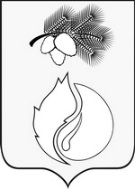 АДМИНИСТРАЦИЯ ГОРОДА КЕДРОВОГОПОСТАНОВЛЕНИЕТомская областьг. КедровыйОб утверждении муниципальной программы «Повышение эффективности муниципального управления в муниципальном образовании «Город Кедровый»(с изм. от 14.04.2021 № 70, от 01.07.2021 № 144, от 19.11.2021, от 03.02.2022 № 27, 19.05.2022 № 116, от 05.07.2022 № 149, от 05.10.2022 № 241, от 01.02.2023 № 23, от 12.04.2023 № 136, от 07.07.2023 № 247, от 20.10.2023 № 391, от 14.02.2024 № 52)В соответствии со статьей 179 Бюджетного кодекса Российской Федерации, Федеральным законом от 06.10.2003 № 131-ФЗ «Об общих принципах организации местного самоуправления в Российской Федерации», постановлением Администрации города Кедрового от 01.09.2020 №301 «Об утверждении Порядка принятия решений о разработке муниципальных программ муниципального образования «Город Кедровый», их формирования и реализации, а также осуществления мониторинга за ходом их реализации»ПОСТАНОВЛЯЕТ:Утвердить муниципальную программу «Повышение эффективности муниципального управления в муниципальном образовании «Город Кедровый» согласно приложению к настоящему постановлению.Настоящее постановление вступает в силу с 01 января 2021 года.Опубликовать настоящее постановление в Информационном бюллетене городского округа «Город Кедровый», разместить на официальном сайте Администрации города Кедрового в информационно-телекоммуникационной сети «Интернет».Контроль за исполнением настоящего постановления возложить на Первого заместителя Мэра города Кедрового, заместителя мэра по социальной политике и управлению делами.Мэр										                         Н.А. СоловьеваПриложение Утверждено постановлением Администрации города Кедрового от 10.11.2020 г. № 377Паспорт муниципальной программы «Повышение эффективности муниципального управления в муниципальном образовании «Город Кедровый»Характеристика текущего состояния сферы реализации муниципальной программыОдним из условий достижения стратегических целей социально-экономического развития муниципального образования «Город Кедровый» является повышение эффективности работы органов местного самоуправления (далее – ОМСУ). Данная муниципальная программа подготовлена с целью повышения эффективности деятельности органов местного самоуправления и управления муниципальными финансами муниципального образования «Город Кедровый», показателями которой определены:- удовлетворенность населения деятельностью органов местного самоуправления, %,- рейтинг муниципального образования «Город Кедровый» среди районов Томской области по качеству управления муниципальными финансами (степень качества).Одним из важнейших показателей эффективности деятельности органов местного самоуправления является уровень оценки населением результатов деятельности органов местного самоуправления, определяемый на основе данных независимых социологических опросов  населения, проводимых специализированной организацией, определенной в порядке, установленном постановлением Губернатора Томской области от 08.04.2013 № 43 «Об утверждении Порядка организации и проведения независимых опросов населения для определения значений показателей оценки населением эффективности деятельности органов местного самоуправления городских округов (муниципальных районов) Томской области».Оценка населением деятельности органов местного самоуправления (мнение граждан, их удовлетворенность различными аспектами деятельности должностных лиц муниципального образования «Город Кедровый») формируется из оценки качества предоставляемых муниципальных услуг в различных сферах (образования, создания условий для занятия физической культурой и спортом, оказания жилищно-коммунальных услуг и пр.), а также из оценки деятельности руководителей органов местного самоуправления. Будучи максимально приближенным к населению, местное самоуправление является центральным звеном в механизме взаимодействия гражданского общества и государства, а механизмом и инструментом реализации функций и задач органов местного самоуправления является муниципальная служба. В связи с этим, развитие и совершенствование муниципальной службы и муниципального управления является одним из условий повышения эффективности взаимодействия общества и власти. Развитие политических и правовых основ современной системы местного самоуправления в Российской Федерации в значительной степени определяется реформированием института местного самоуправления в результате принятия Федерального закона от 06.10.2003 № 131-ФЗ «Об общих принципах организации местного самоуправления в Российской Федерации». Органы местного самоуправления городского округа в настоящее время ответственны за решение 44 вопросов местного значения. Так же, органы местного самоуправления городского округа, имеют право на решение вопросов, не отнесенных к вопросам местного значения городского округа. Кроме того, органы местного самоуправления наделены 13 отдельными государственными полномочиями Российской Федерации и субъекта Российской Федерации.В целях обеспечения эффективной деятельности органов местного самоуправления по реализации общенациональных задач и создания стимулов для повышения их вклада в социально-экономическое развитие, Указом Президента РФ от 28.04.2008 №607 «Об оценке эффективности деятельности органов местного самоуправления городских округов и муниципальных районов», а также постановлением Правительства Российской Федерации от 17.12.2012 № 1317 «О мерах по реализации Указа Президента Российской Федерации от 28.04.2008 №607 «Об оценке эффективности деятельности органов местного самоуправления городских округов и муниципальных районов»  утверждены показатели эффективности деятельности органов местного самоуправления. По данным оценки эффективности деятельности органов местного самоуправления, проведенной Администрацией Томской области, муниципальное образование «Город Кедровый» по результатам 2019 года, согласно независимого опроса находилось на 20 месте по уровню удовлетворенности населения деятельностью органов местного самоуправления (г. Кедровый – 30,43% (в 2018 году – 28,36% (20 место)) среди 20-ти муниципальных образований Томской области и на 4 месте среди 4-х городских округов по показателям эффективности деятельности органов местного самоуправления. Поставленная цель диктует необходимость перехода органов местного самоуправления города Кедрового на качественно новый уровень деятельности, ставит новые задачи по развитию и совершенствованию муниципального управления.Одним из основных условий развития муниципальной службы в муниципальном образовании «Город Кедровый» является повышение профессионализма и компетентности кадрового состава органов местного самоуправления, которое взаимосвязано с эффективным применением системы профессионального развития муниципальных служащих. Основой для решения данной задачи является постоянный мониторинг кадрового состава муниципальных служащих, выполняемых ими функций, потребностей органов местного самоуправления муниципального образования «Город Кедровый» в систематическом дополнительном профессиональном обучении по программам повышения квалификации и профессиональной переподготовки, получении новых знаний и опыта посредством участия в семинарах. На 01.01.2020 численность работников органов местного самоуправления составила 37 единиц, из них: - 1 человек, замещающий муниципальную должность;- 25 человек, замещающие должности муниципальной службы;- 11 человек, работники органов местного самоуправления, не являющиеся депутатами, должностными лицами органов местного самоуправления либо муниципальными служащими.Гендерный состав муниципальной службы за 2019 год следующий: мужчин – 0 человек, женщин – 25 человек.Возрастной состав муниципальных служащих в муниципальном образовании «Город Кедровый»: от 18 до 35 лет – 8 человек (32%), от 36 до 65 лет – 17 человек (68%).23 человека (92 %) муниципальных служащих имеют высшее образование, в том числе по направлению «Государственное и муниципальное управление» 4 человека.В 2019 году повысили квалификацию (курсы повышения квалификации) 9 человек, 1 человек прошел профессиональную переподготовку по направлению «специалист в сфере закупок» (276 часов).На муниципальную службу принимаются граждане по результатам конкурса на замещение вакантных должностей муниципальной службы или из числа, сформированного Комиссией по формированию и подготовке резерва управленческих кадров и утвержденного списка граждан резерва. В 2019 году было объявлено 7 конкурсов на замещение вакантной должности муниципальной службы, из которых по решению комиссии 4 признаны несостоявшимися в связи с отсутствием претендентов. В 2019 году не получили дополнительное профессиональное образование 12 муниципальных служащих.В 2020 году, согласно распоряжения Администрации города Кедрового от 04.02.2020 №3, пройдут аттестацию 16 муниципальных служащих.В муниципальном образовании существует кадровый резерв на замещение должностей муниципальной службы, в котором в настоящее время числятся 3 претендента.С целью прозрачности муниципального управления пристальное внимание органами местного самоуправления уделяется профилактике и противодействию коррупции. В муниципальном образовании приняты ряд нормативных правовых актов по вопросам противодействия коррупции (по представляемым сведениям, о доходах, расходах, имуществе и обязательствах имущественного характера, повышению эффективности организации деятельности комиссий по урегулированию конфликта интересов и другие). Для повышения объективности и обеспечения прозрачности, принятые муниципальные акты размещаются на официальном сайте Администрации города Кедрового www.kedradm.tomsk.ru в разделе «Противодействие коррупции». Результатом проводимой работы за все эти годы явилось то, что в органах местного самоуправления муниципального образования «Город Кедровый» со стороны муниципальных служащих нет ни одного факта грубого нарушения законодательства о муниципальной службе, конфликта интересов на муниципальной службе. Вместе с тем, предстоит еще большая работа по внедрению инновационных технологий в кадровой работе с целью повышения с одной стороны престижа муниципальной службы, а с другой стороны – ответственности каждого работника органов местного самоуправления за качественное выполнение своих служебных обязанностейВажнейшими направлениями повышения эффективности муниципальной службы являются разработка и внедрение механизмов, обеспечивающих результативность профессиональной служебной деятельности муниципальных служащих. В настоящее время показатели служебной деятельности муниципальных служащих недостаточно ориентированы на результативность их труда, на достижение целей и приоритетов органов местного самоуправления. Уровень денежного содержания муниципальных служащих слабо зависит от результатов их труда. Необходимо обеспечить надлежащие условия для качественного исполнения муниципальными служащими своих должностных обязанностей для эффективного функционирования муниципальной службы.   Этому может способствовать совершенствование системы организации профессиональной служебной деятельности муниципальных служащих.Немаловажное значение в эффективности деятельности органов местного самоуправления имеют условия материально-технического, транспортного, информационно-коммуникационного обеспечения. Требует замены морально и физически устаревшее оборудование, мебель в кабинетах работников, требуется ремонт кабинетов, электропроводки, с целью повышения энергоэффективности необходимо заменить в части кабинетов деревянные окна на пластиковые. Необходимо обеспечивать эксплуатацию здания в соответствии с действующими нормами и правилами.  Требуется постоянное содержание помещений в надлежащем санитарном состоянии. В течение всего срока эксплуатации нужно применять меры по предотвращению пожарной опасности, проводить техническое обслуживание оборудования, состоящего на балансе Администрации города Кедрового. Дума города Кедрового не является юридическим лицом и не имеет отдельно переданных помещений из числа муниципальной собственности. Обеспечение деятельности Думы города Кедрового является полномочием Администрации города Кедрового.Мероприятия муниципальной программы направлены на повышение эффективности муниципального управления путем кардинального улучшения деятельности органов местного самоуправления города Кедрового с учетом того, что повышение эффективности муниципального управления обуславливает рост социально – экономического развития.Вместе с тем ответственное, эффективное и прозрачное управление муниципальными финансами является одними из основных условий для достижения и других стратегических целей и задач социально-экономического развития муниципального образования «Город Кедровый», повышения качества жизни населения, устойчивого экономического роста, модернизации экономики муниципального образования «Город Кедровый», поскольку реализация соответствующих целей (задач) осуществляется в большей степени за счет средств местного бюджета.Доходы местного бюджета за 2019 год исполнены в сумме 215,85 млн. рублей с темпом роста к уровню 2018 года 117,6 %. По сравнению с 2018 годом налоговые и неналоговые доходы местного бюджета увеличились на 8,0 %, или на 1,95 млн. рублей. План 2019 года по налоговым и неналоговым доходам исполнен с темпом роста 108,2%.Перевыполнение плана по доходам позволило исполнить в надлежащем объеме взятые обязательства в 2019 году, при этом не допустить дефицита бюджета и образования муниципального долга.Бюджет города Кедрового за 2019 год исполнен с профицитом 15,2 млн. рублей (при плановом дефиците 4,0 млн. рублей). Образование профицита связано с получением в 2019 году дополнительной дотации на сбалансированность из областного бюджета  для установки ограждения территории взлетно-посадочной полосы и для приобретения автобуса. В 2019 году были проведены (запущены) закупочные процедуры по вышеуказанным направлениям, однако фактически расходы осуществлены не были в связи с планируемым окончанием выполнения работ по контрактам в 2020 году.Муниципальный долг по итогам 2019 года отсутствует.Расходы местного бюджета исполнены за 2019 год в объеме 200,63 млн. рублей с темпом роста к уровню 2018 года 110,7 %. Наибольший удельный вес в структуре расходов бюджета составляют расходы на сферу образование – 44,2 % от общего объема расходов (в том числе общее образование 30,3 %, дошкольное образование – 8,8 %, дополнительное образование – 3,0 %), общегосударственные вопросы – 18,3 %, жилищно-коммунальное хозяйство – 14,8 % (в том числе благоустройство – 6,5 %, другие вопросы в области жилищно-коммунального хозяйства – 6,5 %), культура и кинематография – 10,4 %, физическая культура и спорт – 5,1 %. Таким образом, бюджет по-прежнему имеет социальную направленность, доля расходов на социальную сферу составляет 61,7 %.Настоящая муниципальная программа направлена на повышение эффективности формирования и исполнения бюджета города Кедрового, повышение долговой устойчивости и  создание условий для сбалансированности местного бюджета.Мероприятия по повышению эффективности бюджетных расходов разрабатываются и реализуются в муниципальном образовании «Город Кедровый» на протяжении ряда лет, в том числе проводится системная работа по совершенствованию нормативного правового регулирования, направленного на повышение качества планирования и исполнения местного бюджета, на усиление финансовой дисциплины.В 2018 году успешно стартовал проект по развитию инициативного бюджетирования на территории Томской области, в рамках которого из областного бюджета выделяются субсидии на реализацию проектов, предложенных населением небольших населенных пунктов Томской области (численностью до 35 тыс. человек), отобранных на конкурсной основе. Если в 2018 году от муниципального образования «Город Кедровый» был заявлен и реализован 1 проект («Благоустройство центральной площади с. Пудино»), то в 2019 – 2 проекта («Благоустройство центральной площади с. Пудин (2 этап)» и «Установка дополнительного освещения во 2 мкр. г. Кедрового»), а в 2020 – уже 3 проекта (««Устройство тротуара в 1-м микрорайоне г. Кедрового», «Обустройство дороги на переезде через р. Коньга (1-й этап)», «Ремонт дороги на ул. Северной с. Пудино»). Участие муниципального образования в данном проекте позволяет не только привлечь дополнительны средства из областного бюджета и от населения (в 2018 году привлечено дополнительно 1 000,00 тыс. рублей из областного бюджета и 290 тыс. рублей от населения, в 2019 – 1 189,5 тыс. рублей из областного бюджета и 247,5 тыс. рублей от населения, в 2020 – 1 848,06 тыс. рублей из областного бюджета и 163 тыс. рублей от населения), но и вовлечь население в определение наиболее приоритетных направлений расходов местного бюджета, повысить контроль со стороны населения за реализацией выполняемых в рамках проектов работ и ответственность за сохранение созданных объектов.Тем не менее, жители не каждого населённого пункта муниципального образования «Город Кедровый» имеют желание и возможность ежегодно принимать участие в данном проекте, так как он предполагает с том числе и софинансирование со стороны населения. Поэтому одной из задач является поддержание интереса населения к участию в данном проекте, вовлечение в участие в «Инициативном бюджетировании» жителей населенных пунктов, которые еще не принимали в нем участие.Цель муниципальной программы,показатели цели муниципальной программыПеречень показателей цели муниципальной программы и сведения о порядке сбора информации по показателям и методике их расчетаРесурсное обеспечение муниципальной программытыс. руб.Анализ рисков реализации муниципальной программы Анализ рисков и управление рисками при реализации муниципальной программы осуществляет ответственный исполнитель – Администрация города Кедрового и соисполнитель - отдел финансов и экономики администрации муниципального образования «Город Кедровый».В рамках реализации муниципальной программы могут быть выделены следующие риски, препятствующие ее реализации:1) правовые риски, связанные с изменением федерального и областного законодательства, нормативно-правовой базы, необходимой для эффективной реализации муниципальной программы, что может привести к существенному увеличению планируемых сроков или изменению условий реализации мероприятий государственной программы;2) административные риски, связанные с неэффективным управлением муниципальной программой, что может привести к нецелевому и (или) неэффективному использованию бюджетных средств, нарушению планируемых сроков реализации муниципальной программы, недостижению плановых значений показателей, невыполнению ряда мероприятий муниципальной программы или задержке в их выполнении;3) техногенные и экологические риски, связанные с природными, климатическими явлениями, техногенными катастрофами, могут привести к невозможности реализации мероприятий муниципальной программы и (или) к отвлечению средств от финансирования муниципальной программы;4) экономические риски, связанные с возможностями снижения темпов роста экономики, а также с кризисом банковской системы и возникновением бюджетного дефицита. Эти риски могут отразиться в реализации наиболее затратных мероприятий муниципальной программы;5) кадровые риски, обусловленные значительным дефицитом высококвалифицированных кадров в сферах реализации настоящей программы.Способы минимизации рисков:своевременное внесение соответствующих изменений в правовые акты, касающиеся реализации мероприятий муниципальной программы;формирование эффективной системы управления на основе четкого распределения функций, полномочий и ответственности основных исполнителей муниципальной программы;определение приоритетов для первоочередного финансирования, перераспределение объемов финансирования в зависимости от динамики и темпов решения поставленных задач;регулярный мониторинг результативности реализации муниципальной программы, при необходимости, ежегодная корректировка показателей и мероприятий муниципальной программы;повышение эффективности взаимодействия участников реализации муниципальной программы;обеспечение притока высококвалифицированных кадров и повышения квалификации имеющихся специалистов.Управление и мониторинг за реализациеймуниципальной программыМуниципальная программа в целом реализуется в рамках текущей деятельности Администрации города Кедрового и отдела финансов и экономики.В процессе реализации муниципальной программы осуществляется взаимодействие с профильными департаментами Администрации Томской области, органами местного самоуправления, муниципальными учреждениями, Управлением Федерального казначейства по Томской области и населением муниципального образования «Город Кедровый». Данное взаимодействие осуществляется в рамках действующего законодательства.Общий контроль за реализацией программы осуществляет Первый заместитель Мэра города Кедрового, заместитель Мэра по социальной политике и управлению делами.Контроль за реализацией муниципальной программы, в том числе за достижением ее показателей, осуществляет ответственный исполнитель муниципальной программы.Отдел финансов и экономики осуществляет управление подпрограммой «Управление муниципальными финансами» и несет ответственность за достижение показателей указанной подпрограммы.Отчеты о реализации муниципальной программы формируются Администрацией города Кедрового совместно с отделом финансов и экономики в порядке и сроки, установленные постановлением Администрации города Кедрового от 01.09.2020 № 301 «Об утверждении Порядка принятия решений о разработке муниципальных программ муниципального образования «Город Кедровый», их формирования и реализации, а также осуществления мониторинга за ходом их реализации». В рамках реализации муниципальной программы предусмотрены следующие меры муниципального регулирования и налоговые расходы.Информацияоб основных мерах муниципального регулированияИнформация о налоговых расходахПодпрограмма 1«Совершенствование муниципального управления»Паспорт подпрограммы «Совершенствование муниципального управления»Перечень показателей цели и задач подпрограммы муниципальнойпрограммы и сведения о порядке сбора информациипо показателям и методике их расчетаПеречень основных мероприятий и ресурсное обеспечение реализации подпрограммымуниципальной программы муниципального образования «Город Кедровый»тыс. руб.Подпрограмма 2«Управление муниципальными финансами»Паспорт подпрограммы «Управление муниципальными финансами»Перечень показателей цели и задач подпрограммы муниципальнойпрограммы и сведения о порядке сбора информациипо показателям и методике их расчетаПеречень основных мероприятий и ресурсное обеспечение реализации подпрограммымуниципальной программы муниципального образования «Город Кедровый»тыс. руб.10.11.2020 г.                    № 3771Наименование муниципальной программыПовышение эффективности муниципального управления в муниципальном образовании «Город Кедровый»(далее – муниципальная программа, программа)Повышение эффективности муниципального управления в муниципальном образовании «Город Кедровый»(далее – муниципальная программа, программа)Повышение эффективности муниципального управления в муниципальном образовании «Город Кедровый»(далее – муниципальная программа, программа)Повышение эффективности муниципального управления в муниципальном образовании «Город Кедровый»(далее – муниципальная программа, программа)Повышение эффективности муниципального управления в муниципальном образовании «Город Кедровый»(далее – муниципальная программа, программа)Повышение эффективности муниципального управления в муниципальном образовании «Город Кедровый»(далее – муниципальная программа, программа)2Ответственный исполнитель муниципальной программыАдминистрация города КедровогоАдминистрация города КедровогоАдминистрация города КедровогоАдминистрация города КедровогоАдминистрация города КедровогоАдминистрация города Кедрового3Соисполнители муниципальной программыОтдел финансов и экономики администрации муниципального образования «Город Кедровый» Отдел финансов и экономики администрации муниципального образования «Город Кедровый» Отдел финансов и экономики администрации муниципального образования «Город Кедровый» Отдел финансов и экономики администрации муниципального образования «Город Кедровый» Отдел финансов и экономики администрации муниципального образования «Город Кедровый» Отдел финансов и экономики администрации муниципального образования «Город Кедровый» 4Участники муниципальной программыМуниципальное учреждение «Культура»МУ «Централизованная бухгалтерия» города КедровогоМуниципальное учреждение «Культура»МУ «Централизованная бухгалтерия» города КедровогоМуниципальное учреждение «Культура»МУ «Централизованная бухгалтерия» города КедровогоМуниципальное учреждение «Культура»МУ «Централизованная бухгалтерия» города КедровогоМуниципальное учреждение «Культура»МУ «Централизованная бухгалтерия» города КедровогоМуниципальное учреждение «Культура»МУ «Централизованная бухгалтерия» города Кедрового5Цель социально-экономического развития муниципального образования «Город Кедровый», на реализацию которой направлена муниципальная программаПовышение эффективности деятельности органов местного самоуправленияПовышение эффективности деятельности органов местного самоуправленияПовышение эффективности деятельности органов местного самоуправленияПовышение эффективности деятельности органов местного самоуправленияПовышение эффективности деятельности органов местного самоуправленияПовышение эффективности деятельности органов местного самоуправления6Цель муниципальной программыПовышение эффективности деятельности органов местного самоуправления и управления муниципальными финансами муниципального образования «Город Кедровый»Повышение эффективности деятельности органов местного самоуправления и управления муниципальными финансами муниципального образования «Город Кедровый»Повышение эффективности деятельности органов местного самоуправления и управления муниципальными финансами муниципального образования «Город Кедровый»Повышение эффективности деятельности органов местного самоуправления и управления муниципальными финансами муниципального образования «Город Кедровый»Повышение эффективности деятельности органов местного самоуправления и управления муниципальными финансами муниципального образования «Город Кедровый»Повышение эффективности деятельности органов местного самоуправления и управления муниципальными финансами муниципального образования «Город Кедровый»7Показатели цели муниципальной программы и их значения (с детализацией по годам реализации)Показатели цели2020 год (оценка)2021 год2022 год2023 год2024 год7Показатели цели муниципальной программы и их значения (с детализацией по годам реализации)Удовлетворенность населения деятельностью органов местного самоуправления, %31,0032,0033,0034,0035,007Показатели цели муниципальной программы и их значения (с детализацией по годам реализации)Рейтинг муниципального образования «Город Кедровый» среди районов Томской области по качеству управления муниципальными финансами (степень качества)IIIIIIIIII8Подпрограммы Подпрограмма 1 «Совершенствование муниципального управления»Подпрограмма 2 «Эффективное управление муниципальными финансами»Подпрограмма 1 «Совершенствование муниципального управления»Подпрограмма 2 «Эффективное управление муниципальными финансами»Подпрограмма 1 «Совершенствование муниципального управления»Подпрограмма 2 «Эффективное управление муниципальными финансами»Подпрограмма 1 «Совершенствование муниципального управления»Подпрограмма 2 «Эффективное управление муниципальными финансами»Подпрограмма 1 «Совершенствование муниципального управления»Подпрограмма 2 «Эффективное управление муниципальными финансами»Подпрограмма 1 «Совершенствование муниципального управления»Подпрограмма 2 «Эффективное управление муниципальными финансами»9Сроки реализации муниципальной программы2021 – 2024 годы2021 – 2024 годы2021 – 2024 годы2021 – 2024 годы2021 – 2024 годы2021 – 2024 годы10Объем и источники финансирования муниципальной программы (с детализацией по годам реализации, тыс. рублей)ИсточникиВсего2021 год2022 год2023 год2024 год10Объем и источники финансирования муниципальной программы (с детализацией по годам реализации, тыс. рублей)Итого по всем источникам181 267,5739 822,2642 130,6748 516,2350 798,4110Объем и источники финансирования муниципальной программы (с детализацией по годам реализации, тыс. рублей)федеральный бюджет (по согласованию)2 219,60513,20480,50551,90674,0010Объем и источники финансирования муниципальной программы (с детализацией по годам реализации, тыс. рублей)областной бюджет (по согласованию)28 153,767 303,306 787,417 849,556 213,5010Объем и источники финансирования муниципальной программы (с детализацией по годам реализации, тыс. рублей)местный бюджет150 894,2132 005,7634 862,7640 114,7843 910,9110Объем и источники финансирования муниципальной программы (с детализацией по годам реализации, тыс. рублей)внебюджетные источники (по согласованию)0,000,000,000,000,0010Объем и источники финансирования муниципальной программы (с детализацией по годам реализации, тыс. рублей)Потребность0,000,000,000,000,00№ппНаименование показателяЕд. измеренияПункт Федерального плана статистических работ Периодичность сбора данных Временные характеристики показателя Алгоритм формирования (формула) расчета показателя Метод сбора информации Ответственный за сбор данных по показателю Дата получения фактического значения показателя 12345678910Показатели цели «Повышение эффективности деятельности органов местного самоуправления и управления муниципальными финансами муниципального образования «Город Кедровый»Показатели цели «Повышение эффективности деятельности органов местного самоуправления и управления муниципальными финансами муниципального образования «Город Кедровый»Показатели цели «Повышение эффективности деятельности органов местного самоуправления и управления муниципальными финансами муниципального образования «Город Кедровый»Показатели цели «Повышение эффективности деятельности органов местного самоуправления и управления муниципальными финансами муниципального образования «Город Кедровый»Показатели цели «Повышение эффективности деятельности органов местного самоуправления и управления муниципальными финансами муниципального образования «Город Кедровый»Показатели цели «Повышение эффективности деятельности органов местного самоуправления и управления муниципальными финансами муниципального образования «Город Кедровый»Показатели цели «Повышение эффективности деятельности органов местного самоуправления и управления муниципальными финансами муниципального образования «Город Кедровый»Показатели цели «Повышение эффективности деятельности органов местного самоуправления и управления муниципальными финансами муниципального образования «Город Кедровый»Показатели цели «Повышение эффективности деятельности органов местного самоуправления и управления муниципальными финансами муниципального образования «Город Кедровый»Показатели цели «Повышение эффективности деятельности органов местного самоуправления и управления муниципальными финансами муниципального образования «Город Кедровый»1Удовлетворенность населения деятельностью органов местного самоуправленияПроцентЕжегодноЗа отчетный периодВ соответствии с Порядком проведения независимых опросов населения, установленным постановлением Губернатора Томской области от 08.04.2013 № 43Социологический опрос населения, проводимый среди респондентов, жителей муниципального образования «Город Кедровый» по заказу Администрации Томской областиАдминистрация города КедровогоНе позднее 10 рабочих дней со дня получения результатов опроса2Рейтинг муниципального образования «Город Кедровый» среди районов Томской области по качеству управления муниципальными финансами (степень качества)СтепеньЕжегодноЗа отчетный периодВ соответствии с Порядком проведения мониторинга и оценки качества управления бюджетным процессом в муниципальных образованиях Томской области, утвержденными Приказом Департамента финансов Томской области от 29.02.2012 № 8Данные рейтинга муниципальных образований Томской области по итогам оценки качества управления бюджетным процессом на официальном сайте Департамента финансов Томской области в информационно-телекоммуникационной сети «Интернет»Отдел финансов и экономикиНе позднее 10 рабочих дней со дня размещения рейтинга муниципальных образований Томской области по итогам оценки качества управления бюджетным процессом на официальном сайте Департамента финансов Томской областиКод аналитической программной классификацииКод аналитической программной классификацииКод аналитической программной классификацииКод аналитической программной классификацииНаименование муниципальной программы, подпрограммы, основного мероприятия, мероприятияОтветственный исполнитель, соисполнитель Расходы бюджета муниципального образования, тыс. рублей  Расходы бюджета муниципального образования, тыс. рублей  Расходы бюджета муниципального образования, тыс. рублей  Расходы бюджета муниципального образования, тыс. рублей  Расходы бюджета муниципального образования, тыс. рублей МППпОММНаименование муниципальной программы, подпрограммы, основного мероприятия, мероприятияОтветственный исполнитель, соисполнительВсего2021 год2022 год2023 год 2024 год 9хххМуниципальная программа «Повышение эффективности муниципального управления в муниципальном образовании «Город Кедровый»Всего181 267,5739 822,2642 130,6748 516,2350 798,419хххМуниципальная программа «Повышение эффективности муниципального управления в муниципальном образовании «Город Кедровый»Администрация города Кедрового132 930,8729 370,3731 112,9936 164,2636 283,259хххМуниципальная программа «Повышение эффективности муниципального управления в муниципальном образовании «Город Кедровый»Отдел финансов и экономики16 528,103 593,003 938,174 245,954 750,989хххМуниципальная программа «Повышение эффективности муниципального управления в муниципальном образовании «Город Кедровый»МУ «ЦБ» 28 707,506 338,906 869,517 467,698 031,409хххМуниципальная программа «Повышение эффективности муниципального управления в муниципальном образовании «Город Кедровый»МУ «Культура» 1 379,77520,00210,00292,50357,279хххМуниципальная программа «Повышение эффективности муниципального управления в муниципальном образовании «Город Кедровый»Ревизионная комиссия города Кедрового1 721,340,000,00345,831 375,5191ххПодпрограмма «Совершенствование муниципального управления»Всего126 073,0626 409,6628 843,4433 812,9837 006,9891ххПодпрограмма «Совершенствование муниципального управления»Администрация города Кедрового122 768,4525 796,7628 600,0433 144,1535 227,5091ххПодпрограмма «Совершенствование муниципального управления»Отдел финансов и экономики203,5092,9033,4030,5046,7091ххПодпрограмма «Совершенствование муниципального управления»МУ "Культура"1 379,77520,00210,00292,50357,2791ххПодпрограмма «Совершенствование муниципального управления»Ревизионная комиссия города Кедрового1 721,340,000,00345,831 375,51Задача 1. Обеспечение реализации основных функций (полномочий) ОМСУЗадача 1. Обеспечение реализации основных функций (полномочий) ОМСУЗадача 1. Обеспечение реализации основных функций (полномочий) ОМСУЗадача 1. Обеспечение реализации основных функций (полномочий) ОМСУЗадача 1. Обеспечение реализации основных функций (полномочий) ОМСУЗадача 1. Обеспечение реализации основных функций (полномочий) ОМСУЗадача 1. Обеспечение реализации основных функций (полномочий) ОМСУЗадача 1. Обеспечение реализации основных функций (полномочий) ОМСУЗадача 1. Обеспечение реализации основных функций (полномочий) ОМСУЗадача 1. Обеспечение реализации основных функций (полномочий) ОМСУЗадача 1. Обеспечение реализации основных функций (полномочий) ОМСУ911хОсновное мероприятие «Реализация основных полномочий (функций) органов местного самоуправления муниципального образования «Город Кедровый»Всего97 748,4119 929,8721 987,6026 335,7529 495,18911хОсновное мероприятие «Реализация основных полномочий (функций) органов местного самоуправления муниципального образования «Город Кедровый»Администрация города Кедрового96 027,0719 929,8721 987,6025 989,9228 119,67911хОсновное мероприятие «Реализация основных полномочий (функций) органов местного самоуправления муниципального образования «Город Кедровый»Ревизионная комиссия города Кедрового1 721,340,000,00345,831 375,519111Обеспечение деятельности мэра города КедровогоАдминистрация города Кедрового8 156,411 742,001 958,412 465,391 990,619112Обеспечение деятельности Думы города КедровогоАдминистрация города Кедрового98,3527,9421,7618,1830,489113Обеспечение деятельности Администрации города КедровогоАдминистрация города Кедрового86 548,5318 051,0319 958,5422 440,3826 098,589114Обеспечение деятельности контрольно-счетного органа Ревизионная комиссияАдминистрация города Кедрового753,48108,9148,89595,670,009114Обеспечение деятельности контрольно-счетного органа Ревизионная комиссияРевизионная комиссия города Кедрового1 721,340,000,00345,831 375,519115Поощрение муниципальных управленческих командАдминистрация города Кедрового470,300,000,00470,300,00912хОсновное мероприятие «Реализация иных функций, связанных с деятельностью органов местного самоуправления»Всего1 967,90706,08348,43421,09492,30912хОсновное мероприятие «Реализация иных функций, связанных с деятельностью органов местного самоуправления»Администрация города Кедрового528,53126,48138,43128,59135,03912хОсновное мероприятие «Реализация иных функций, связанных с деятельностью органов местного самоуправления»Отдел финансов и экономики59,6059,600,000,000,00912хОсновное мероприятие «Реализация иных функций, связанных с деятельностью органов местного самоуправления»МУ «Культура»1 379,77520,00210,00292,50357,279121Выплаты членских взносов в Ассоциацию «Совет муниципальных образований»Администрация города Кедрового488,53106,48118,43128,59135,039122Обеспечение подготовки и проведения протокольных мероприятий органов местного самоуправленияАдминистрация города Кедрового0,000,000,000,000,009123Материальное обеспечение работников аппаратов избирательных комиссийАдминистрация города Кедрового40,0020,0020,000,000,009124Проведение Всероссийской переписи населенияОтдел финансов и экономики59,6059,600,000,000,009125Организация деятельности специализированной службы по вопросам похоронного делаМУ «Культура»1 379,77520,00210,00292,50357,27913хОсновное мероприятие «Осуществление отдельных государственных полномочий»Всего26 287,355 759,306 484,417 056,146 987,50913хОсновное мероприятие «Осуществление отдельных государственных полномочий»Администрация города Кедрового26 169,755 732,306 456,017 025,646 955,80913хОсновное мероприятие «Осуществление отдельных государственных полномочий»Отдел финансов и экономики117,6027,0028,4030,5031,709131Осуществление полномочий по первичному воинскому учету на территориях, где отсутствуют военные комиссариатыАдминистрация города Кедрового2 160,00453,60480,50551,90674,009132Осуществление отдельных государственных полномочий по предоставлению, переоформлению и изъятию горных отводов для разработки месторождений и проявлений общераспространенных полезных ископаемыхАдминистрация города Кедрового2,901,401,500,000,009133Осуществление отдельных государственных полномочий по созданию и обеспечению деятельности административных комиссий в Томской областиАдминистрация города Кедрового3 755,70867,70913,70967,501 006,809134Осуществление отдельных государственных полномочий по созданию и обеспечению деятельности комиссий по делам несовершеннолетних и защите их правАдминистрация города Кедрового3 490,50806,30849,20899,10935,909135Осуществление отдельных государственных полномочий по регулированию тарифов на перевозки пассажиров и багажа всеми видами общественного транспорта в городским, пригородном и междугородном сообщении (кроме железнодорожного транспорта) по городским, пригородным и междугородным муниципальным маршрутамОтдел финансов и экономики117,6027,0028,4030,5031,709136Осуществление переданных отдельных государственных полномочий по регистрации коллективных договоровАдминистрация города Кедрового140,3032,3034,2036,1037,709137Осуществление отдельных государственных полномочий по организации и осуществлению деятельности по опеке и попечительству в рамках государственной программы «Детство под защитой»Администрация города Кедрового13 629,703 189,603 358,703 556,703 524,709138Осуществление государственных полномочий по регистрации и учету граждан, имеющих право на получение социальных выплат для приобретения жилья в связи с переселением из районов Крайнего Севера и приравненных к ним местностейАдминистрация города Кедрового130,2030,0031,6033,5035,109139Осуществление отдельных государственных полномочий по поддержке сельскохозяйственного производства (осуществление управленческих функций органами местного самоуправления)Администрация города Кедрового372,5196,0058,11107,00111,4091310Осуществление отдельных государственных полномочий по опеке и попечительству в отношении совершеннолетних гражданАдминистрация города Кедрового422,6097,60102,80108,80113,4091311Осуществление отдельных государственных полномочий по организации при осуществлении деятельности по обращению с животными без владельцевАдминистрация города Кедрового1 846,54107,30572,30708,74458,2091312Осуществление отдельных государственных полномочий на проведение мероприятий по регулированию численности безнадзорных животных, в том числе на осуществление управленческих функций органами местного самоуправленияАдминистрация города Кедрового218,8050,5053,4056,3058,60Задача 2. Повышение уровня квалификации муниципальных служащихЗадача 2. Повышение уровня квалификации муниципальных служащихЗадача 2. Повышение уровня квалификации муниципальных служащихЗадача 2. Повышение уровня квалификации муниципальных служащихЗадача 2. Повышение уровня квалификации муниципальных служащихЗадача 2. Повышение уровня квалификации муниципальных служащихЗадача 2. Повышение уровня квалификации муниципальных служащихЗадача 2. Повышение уровня квалификации муниципальных служащихЗадача 2. Повышение уровня квалификации муниципальных служащихЗадача 2. Повышение уровня квалификации муниципальных служащихЗадача 2. Повышение уровня квалификации муниципальных служащих914хОсновное мероприятие «Развитие кадрового потенциала Администрации города Кедрового»Всего69,4014,4023,000,0032,00914хОсновное мероприятие «Развитие кадрового потенциала Администрации города Кедрового»Администрация города Кедрового43,108,1018,000,0017,00914хОсновное мероприятие «Развитие кадрового потенциала Администрации города Кедрового»Отдел финансов и экономики26,306,305,000,0015,009141Профессиональное развитие и подготовка муниципальных служащихВсего69,4014,4023,000,0032,009141Профессиональное развитие и подготовка муниципальных служащихАдминистрация города Кедрового43,108,1018,000,0017,009141Профессиональное развитие и подготовка муниципальных служащихОтдел финансов и экономики26,306,305,000,0015,009142Предоставление мер социальной поддержки в рамках целевого обучения Администрация города Кедрового0,000,000,000,000,00Задача 3. Повышение эффективности противодействия коррупцииЗадача 3. Повышение эффективности противодействия коррупцииЗадача 3. Повышение эффективности противодействия коррупцииЗадача 3. Повышение эффективности противодействия коррупцииЗадача 3. Повышение эффективности противодействия коррупцииЗадача 3. Повышение эффективности противодействия коррупцииЗадача 3. Повышение эффективности противодействия коррупцииЗадача 3. Повышение эффективности противодействия коррупцииЗадача 3. Повышение эффективности противодействия коррупцииЗадача 3. Повышение эффективности противодействия коррупцииЗадача 3. Повышение эффективности противодействия коррупции915хОсновное мероприятие «Организация и проведение мероприятий по профилактике коррупционных и иных правонарушений»Администрация города Кедрового0,000,000,000,000,0092ххПодпрограмма «Управление муниципальными финансами»Всего55 194,5113 412,6013 287,2314 703,2513 791,4392ххПодпрограмма «Управление муниципальными финансами»Администрация города Кедрового10 162,423 573,612 512,943 020,111 055,7592ххПодпрограмма «Управление муниципальными финансами»Отдел финансов и экономики16 324,603 500,103 904,774 215,454 704,2892ххПодпрограмма «Управление муниципальными финансами»МУ «ЦБ» 28 707,506 338,906 869,517 467,698 031,40Задача 1. Повышение эффективности бюджетных расходов в муниципальном образовании «Город Кедровый»Задача 1. Повышение эффективности бюджетных расходов в муниципальном образовании «Город Кедровый»Задача 1. Повышение эффективности бюджетных расходов в муниципальном образовании «Город Кедровый»Задача 1. Повышение эффективности бюджетных расходов в муниципальном образовании «Город Кедровый»Задача 1. Повышение эффективности бюджетных расходов в муниципальном образовании «Город Кедровый»Задача 1. Повышение эффективности бюджетных расходов в муниципальном образовании «Город Кедровый»Задача 1. Повышение эффективности бюджетных расходов в муниципальном образовании «Город Кедровый»Задача 1. Повышение эффективности бюджетных расходов в муниципальном образовании «Город Кедровый»Задача 1. Повышение эффективности бюджетных расходов в муниципальном образовании «Город Кедровый»Задача 1. Повышение эффективности бюджетных расходов в муниципальном образовании «Город Кедровый»Задача 1. Повышение эффективности бюджетных расходов в муниципальном образовании «Город Кедровый»921хОсновное мероприятие «Обеспечение процесса управления муниципальными финансами»Всего49 373,0410 829,1111 829,7312 922,7713 791,43921хОсновное мероприятие «Обеспечение процесса управления муниципальными финансами»Администрация города Кедрового4 340,94990,121 055,441 239,631 055,75921хОсновное мероприятие «Обеспечение процесса управления муниципальными финансами»Отдел финансов и экономики16 324,603 500,103 904,774 215,454 704,28921хОсновное мероприятие «Обеспечение процесса управления муниципальными финансами»МУ «ЦБ» 28 707,506 338,906 869,517 467,698 031,409211Реализация установленных полномочий (функций) отделом финансов и экономикиВсего20 665,544 490,214 960,225 455,085 760,039211Реализация установленных полномочий (функций) отделом финансов и экономикиОтдел финансов и экономики16 324,603 500,103 904,774 215,454 704,289211Реализация установленных полномочий (функций) отделом финансов и экономикиАдминистрация города Кедрового4 340,94990,121 055,441 239,631 055,759212Реализация установленных полномочий (функций) МУ «ЦБ» г. КедровогоМУ «ЦБ» г. Кедрового28 707,506 338,906 869,517 467,698 031,40Задача 3. Внедрение и развитие инструментов инициативного бюджетирования на территории муниципального образования «Город Кедровый»Задача 3. Внедрение и развитие инструментов инициативного бюджетирования на территории муниципального образования «Город Кедровый»Задача 3. Внедрение и развитие инструментов инициативного бюджетирования на территории муниципального образования «Город Кедровый»Задача 3. Внедрение и развитие инструментов инициативного бюджетирования на территории муниципального образования «Город Кедровый»Задача 3. Внедрение и развитие инструментов инициативного бюджетирования на территории муниципального образования «Город Кедровый»Задача 3. Внедрение и развитие инструментов инициативного бюджетирования на территории муниципального образования «Город Кедровый»Задача 3. Внедрение и развитие инструментов инициативного бюджетирования на территории муниципального образования «Город Кедровый»Задача 3. Внедрение и развитие инструментов инициативного бюджетирования на территории муниципального образования «Город Кедровый»Задача 3. Внедрение и развитие инструментов инициативного бюджетирования на территории муниципального образования «Город Кедровый»Задача 3. Внедрение и развитие инструментов инициативного бюджетирования на территории муниципального образования «Город Кедровый»Задача 3. Внедрение и развитие инструментов инициативного бюджетирования на территории муниципального образования «Город Кедровый»923хОсновное мероприятие «Реализация инициативных проектов, предложенных непосредственно населением муниципального образования «Город Кедровый»Всего5 821,482 583,501 457,501 780,480,00923хОсновное мероприятие «Реализация инициативных проектов, предложенных непосредственно населением муниципального образования «Город Кедровый»Администрация города Кедрового5 821,482 583,501 457,501 780,480,009231Реализация инициативного проекта «Устройство тротуара в 1 микрорайоне г. Кедрового (устройство тротуара от д. 11, 2 мкр. до школы г. Кедрового)»Администрация города Кедрового1 318,191 318,190,000,000,009232Реализация инициативного проекта «Обустройство дороги на переезде через р. Коньга (2 этап)» п. ОстаниноАдминистрация города Кедрового1 265,311 265,310,000,000,009233Реализация инициативного проекта «Благоустройство территории, 636615, Томская область, г. Кедровый, 1 и 2 микрорайоны. Ремонт внутриквартальных проездов»Администрация города Кедрового1 457,500,001 457,500,000,009234Реализация инициативного проекта «Капитальный ремонт автомобильной дороги, Томская область, муниципальное образование «Город Кедровый», п. Останино, подъезд к п. Останино (освещение и ремонт дороги от остановки п. Останино до въезда в с. Пудино)»Администрация города Кедрового1 298,380,000,001 298,380,009235Реализация инициативного проекта «Обустройство мест (площадок) ТКО в п. Калининск Томской области (ул. 40 лет Победы, 9; ул. 40 лет Победы, 21; ул. Молодежная, 2; ул. Молодежная, 16;ул. Молодежная, 19; ул. Речная, 2)»Администрация города Кедрового482,100,000,00482,100,00№ п/пНаименование меры (бюджетной, правовой, иной)Содержание мерыСрок реализацииСоциально-экономический эффект, ожидаемый от применения мерыОтветственный  исполнитель1234561БюджетнаяРеализация Планов мероприятий по оздоровлению муниципальных финансов муниципального образования «Город Кедровый», разрабатываемых в соответствии с условиями соглашений об оздоровлении муниципальных финансов, заключаемых между Администрацией муниципального образования «Город Кедровый» и Департаментом финансов Томской области2021-2024 годыПовышение эффективности и оптимизация расходов местного бюджета, повышение доходов бюджетаОтдел финансов и экономики№ п/пНаименование налоговой льготыЦель предоставления налоговой льготы, освобождения и иных преференций для налогоплательщиковСвязь с показателями муниципальной программы (подпрограммы)Срок действия налоговой льготыКуратор налогового расходаСоциально-экономический эффект, ожидаемый от предоставления налоговой льготы, освобождения и иных преференций для налогоплательщиков12345671Освобождение от уплаты земельного налога учреждений, полностью или частично финансируемых за счет средств местного бюджетаИсключение встречных потоков финансированияРейтинг муниципального образования «Город Кедровый» среди районов Томской области по качеству управления муниципальными финансамибессрочноОтдел финансов и экономикиИсключение встречных потоков финансирования1Наименование подпрограммы муниципальной программыСовершенствование муниципального управленияСовершенствование муниципального управленияСовершенствование муниципального управленияСовершенствование муниципального управленияСовершенствование муниципального управленияСовершенствование муниципального управления2Соисполнитель муниципальной программы (ответственный за подпрограмму муниципальной программы)Администрация города КедровогоАдминистрация города КедровогоАдминистрация города КедровогоАдминистрация города КедровогоАдминистрация города КедровогоАдминистрация города Кедрового3Участники подпрограммы муниципальной программыМуниципальное учреждение «Культура» Муниципальное учреждение «Культура» Муниципальное учреждение «Культура» Муниципальное учреждение «Культура» Муниципальное учреждение «Культура» Муниципальное учреждение «Культура» 4Цель подпрограммы муниципальной программыФормирование высококвалифицированного кадрового состава, совершенствование системы управления муниципальной службыФормирование высококвалифицированного кадрового состава, совершенствование системы управления муниципальной службыФормирование высококвалифицированного кадрового состава, совершенствование системы управления муниципальной службыФормирование высококвалифицированного кадрового состава, совершенствование системы управления муниципальной службыФормирование высококвалифицированного кадрового состава, совершенствование системы управления муниципальной службыФормирование высококвалифицированного кадрового состава, совершенствование системы управления муниципальной службы5Показатели цели подпрограммы муниципальной программы и их значения (с детализацией по годам реализации)Показатели цели2020 год(оценка)2021 год2022 год2023 год2024 год5Показатели цели подпрограммы муниципальной программы и их значения (с детализацией по годам реализации)Расходы бюджета муниципального образования на содержание работников органов местного самоуправления в расчете на одного жителя муниципального образования, рублей8 646,029 000,009 350,009 750,0010 150,006Задачи подпрограммы муниципальной программы1. Обеспечение реализации основных функций (полномочий) ОМСУ2. Повышение уровня квалификации муниципальных служащих3. Повышение эффективности противодействия коррупции1. Обеспечение реализации основных функций (полномочий) ОМСУ2. Повышение уровня квалификации муниципальных служащих3. Повышение эффективности противодействия коррупции1. Обеспечение реализации основных функций (полномочий) ОМСУ2. Повышение уровня квалификации муниципальных служащих3. Повышение эффективности противодействия коррупции1. Обеспечение реализации основных функций (полномочий) ОМСУ2. Повышение уровня квалификации муниципальных служащих3. Повышение эффективности противодействия коррупции1. Обеспечение реализации основных функций (полномочий) ОМСУ2. Повышение уровня квалификации муниципальных служащих3. Повышение эффективности противодействия коррупции1. Обеспечение реализации основных функций (полномочий) ОМСУ2. Повышение уровня квалификации муниципальных служащих3. Повышение эффективности противодействия коррупции7Показатели задач подпрограммы муниципальной программы и их значения (с детализацией по годам реализации)Показатели задач2020 год(оценка)2021 год2022 год2023 год7Показатели задач подпрограммы муниципальной программы и их значения (с детализацией по годам реализации)Задача 1. Обеспечение реализации основных функций (полномочий) ОМСУЗадача 1. Обеспечение реализации основных функций (полномочий) ОМСУЗадача 1. Обеспечение реализации основных функций (полномочий) ОМСУЗадача 1. Обеспечение реализации основных функций (полномочий) ОМСУЗадача 1. Обеспечение реализации основных функций (полномочий) ОМСУЗадача 1. Обеспечение реализации основных функций (полномочий) ОМСУ7Показатели задач подпрограммы муниципальной программы и их значения (с детализацией по годам реализации)1.Доля обращений граждан в органы местного самоуправления, рассмотренных без нарушения сроков, установленных законодательством, %1001001001001007Показатели задач подпрограммы муниципальной программы и их значения (с детализацией по годам реализации)Задача 2. Повышение уровня квалификации муниципальных служащих.Задача 2. Повышение уровня квалификации муниципальных служащих.Задача 2. Повышение уровня квалификации муниципальных служащих.Задача 2. Повышение уровня квалификации муниципальных служащих.Задача 2. Повышение уровня квалификации муниципальных служащих.Задача 2. Повышение уровня квалификации муниципальных служащих.7Показатели задач подпрограммы муниципальной программы и их значения (с детализацией по годам реализации)1.Доля муниципальных служащих, прошедших аттестацию от общего количества муниципальных служащих, подлежащих аттестации, %1001001001001007Показатели задач подпрограммы муниципальной программы и их значения (с детализацией по годам реализации)2. Доля муниципальных служащих, получивших дополнительное профессиональное образование в течение 3 последних лет от общего количества муниципальных служащих %607080901007Показатели задач подпрограммы муниципальной программы и их значения (с детализацией по годам реализации)Задача 3. Повышение эффективности противодействия коррупцииЗадача 3. Повышение эффективности противодействия коррупцииЗадача 3. Повышение эффективности противодействия коррупцииЗадача 3. Повышение эффективности противодействия коррупцииЗадача 3. Повышение эффективности противодействия коррупцииЗадача 3. Повышение эффективности противодействия коррупции7Показатели задач подпрограммы муниципальной программы и их значения (с детализацией по годам реализации)1.Количество муниципальных служащих, привлеченных к ответственности за совершение коррупционных правонарушений, чел.000007Показатели задач подпрограммы муниципальной программы и их значения (с детализацией по годам реализации)2.  Доля вакантных должностей муниципальной службы, замещаемых на конкурсной основе, %1001001001001008Сроки реализации подпрограммы муниципальной программы2021-2024 годы2021-2024 годы2021-2024 годы2021-2024 годы2021-2024 годы2021-2024 годы9Объем и источники финансирования подпрограммы муниципальной программы (с детализацией по годам реализации, тыс. рублей)ИсточникиВсего2021 год2022 год2023 год2024 год9Объем и источники финансирования подпрограммы муниципальной программы (с детализацией по годам реализации, тыс. рублей)Итого по всем источникам126 073,0626 409,6628 843,4433 812,9837 006,989Объем и источники финансирования подпрограммы муниципальной программы (с детализацией по годам реализации, тыс. рублей)федеральный бюджет (по согласованию)2 219,60513,20480,50551,90674,009Объем и источники финансирования подпрограммы муниципальной программы (с детализацией по годам реализации, тыс. рублей)областной бюджет (по согласованию)23 954,115 305,705 810,916 624,006 213,509Объем и источники финансирования подпрограммы муниципальной программы (с детализацией по годам реализации, тыс. рублей)местный бюджет99 899,3520 590,7622 552,0326 637,0830 119,489Объем и источники финансирования подпрограммы муниципальной программы (с детализацией по годам реализации, тыс. рублей)внебюджетные источники (по согласованию)0,000,000,000,000,009Объем и источники финансирования подпрограммы муниципальной программы (с детализацией по годам реализации, тыс. рублей)потребность0,000,000,000,000,00№ппНаименование показателяЕд. измеренияПункт Федерального плана статистических работ Периодичность сбора данных Временные характеристики показателя Алгоритм формирования (формула) расчета показателя Метод сбора информации Ответственный за сбор данных по показателю Дата получения фактического значения показателя 12345678910Показатели цели «Формирование высококвалифицированного кадрового состава, совершенствование системы управления муниципальной службы»Показатели цели «Формирование высококвалифицированного кадрового состава, совершенствование системы управления муниципальной службы»Показатели цели «Формирование высококвалифицированного кадрового состава, совершенствование системы управления муниципальной службы»Показатели цели «Формирование высококвалифицированного кадрового состава, совершенствование системы управления муниципальной службы»Показатели цели «Формирование высококвалифицированного кадрового состава, совершенствование системы управления муниципальной службы»Показатели цели «Формирование высококвалифицированного кадрового состава, совершенствование системы управления муниципальной службы»Показатели цели «Формирование высококвалифицированного кадрового состава, совершенствование системы управления муниципальной службы»Показатели цели «Формирование высококвалифицированного кадрового состава, совершенствование системы управления муниципальной службы»Показатели цели «Формирование высококвалифицированного кадрового состава, совершенствование системы управления муниципальной службы»Показатели цели «Формирование высококвалифицированного кадрового состава, совершенствование системы управления муниципальной службы»1Расходы бюджета муниципального образования на содержание работников органов местного самоуправления в расчете на одного жителя муниципального образованияРубли2.2.35.------Показатели задачи 1 «Обеспечение реализации основных функций (полномочий) ОМСУ»Показатели задачи 1 «Обеспечение реализации основных функций (полномочий) ОМСУ»Показатели задачи 1 «Обеспечение реализации основных функций (полномочий) ОМСУ»Показатели задачи 1 «Обеспечение реализации основных функций (полномочий) ОМСУ»Показатели задачи 1 «Обеспечение реализации основных функций (полномочий) ОМСУ»Показатели задачи 1 «Обеспечение реализации основных функций (полномочий) ОМСУ»Показатели задачи 1 «Обеспечение реализации основных функций (полномочий) ОМСУ»Показатели задачи 1 «Обеспечение реализации основных функций (полномочий) ОМСУ»Показатели задачи 1 «Обеспечение реализации основных функций (полномочий) ОМСУ»Показатели задачи 1 «Обеспечение реализации основных функций (полномочий) ОМСУ»1Доля обращений граждан в ОМСУ, рассмотренных без нарушения сроков, установленных законодательствомПроцент-ЕжеквартальноЗа отчетный периодДо = Ос/Ов* 100%, где До - Доля обращений граждан в ОМСУ, рассмотренных без нарушения сроков, установленных законодательством,Ос – количество обращений, рассмотренных без нарушения сроков;Ов –общее количество обращений, рассмотренных ОМСУВедомственная статистикаЗаместитель Мэра по социальной политике и управлению деламиДо 15 числа месяца, следующего за отчетнымПоказатели задачи 2 «Повышение уровня квалификации муниципальных служащих»Показатели задачи 2 «Повышение уровня квалификации муниципальных служащих»Показатели задачи 2 «Повышение уровня квалификации муниципальных служащих»Показатели задачи 2 «Повышение уровня квалификации муниципальных служащих»Показатели задачи 2 «Повышение уровня квалификации муниципальных служащих»Показатели задачи 2 «Повышение уровня квалификации муниципальных служащих»Показатели задачи 2 «Повышение уровня квалификации муниципальных служащих»Показатели задачи 2 «Повышение уровня квалификации муниципальных служащих»Показатели задачи 2 «Повышение уровня квалификации муниципальных служащих»Показатели задачи 2 «Повышение уровня квалификации муниципальных служащих»1Доля муниципальных служащих, прошедших аттестацию от общего количества муниципальных служащих, подлежащих аттестации Процент-ежегодноЗа отчетный периодДа=МСа/МСва*100%, гдеДа - доля муниципальных служащих, прошедших аттестацию;МСа- количество муниципальных служащих, прошедших аттестацию в отчетном году;МСва – общее количество муниципальных служащих, подлежащих аттестации в отчетном годуВедомственная статистикаЗаместитель Мэра по социальной политике и управлению деламиДо 15 января года, следующего за отчетным2Доля муниципальных служащих, получивших дополнительное профессиональное образование в течение 3 последних лет от общего количества муниципальных служащихПроцент-ежегодноЗа отчетный периодДо=МСо/МСв*100%, гдеДо- доля муниципальных служащих, получивших дополнительное профессиональное образование в течение 3 последних лет;МСо - количество муниципальных служащих, получивших дополнительное профессиональное образование в течение 3 последних лет;МСв – общее количество муниципальных служащихВедомственная статистикаЗаместитель Мэра по социальной политике и управлению деламиДо 15 января года, следующего за отчетнымПоказатели задачи 3 «Повышение эффективности противодействия коррупции»Показатели задачи 3 «Повышение эффективности противодействия коррупции»Показатели задачи 3 «Повышение эффективности противодействия коррупции»Показатели задачи 3 «Повышение эффективности противодействия коррупции»Показатели задачи 3 «Повышение эффективности противодействия коррупции»Показатели задачи 3 «Повышение эффективности противодействия коррупции»Показатели задачи 3 «Повышение эффективности противодействия коррупции»Показатели задачи 3 «Повышение эффективности противодействия коррупции»Показатели задачи 3 «Повышение эффективности противодействия коррупции»Показатели задачи 3 «Повышение эффективности противодействия коррупции»1Количество муниципальных служащих, привлеченных к ответственности за совершение коррупционных правонарушенийЧел.ЕжеквартальноЗа отчетный периодПодсчет общего количестваВедомственная статистикаЗаместитель Мэра по социальной политике и управлению деламиДо 15 числа месяца, следующего за отчетным2Доля вакантных должностей муниципальной службы, замещаемых на конкурсной основеПроцентЕжеквартальноЗа отчетный периодДк=МСк/КВ*100%,Дк- доля вакантных должностей муниципальной службы, замещаемых на конкурсной основе,МСк- количество муниципальных служащих, принятых по результатам состоявшихся конкурсов, включая из числа сформированного резерва кадров,КВ-количество вакансий должностей муниципальной службыВедомственная статистикаЗаместитель Мэра по социальной политике и управлению деламиДо 15 числа месяца, следующего за отчетнымКод аналитической программной классификацииКод аналитической программной классификацииКод аналитической программной классификацииНаименование подпрограммы, задачи подпрограммы, основного мероприятия муниципальной программыИсточник финансированияЗначение показателейЗначение показателейЗначение показателейЗначение показателейЗначение показателейКод аналитической программной классификацииКод аналитической программной классификацииКод аналитической программной классификацииНаименование подпрограммы, задачи подпрограммы, основного мероприятия муниципальной программыИсточник финансированияИтого2021 год2022 год2023 год2024 годППОММНаименование подпрограммы, задачи подпрограммы, основного мероприятия муниципальной программыИсточник финансированияИтого2021 год2022 год2023 год2024 год1ххПодпрограмма «Совершенствование муниципального управления»Объем финансирования всего (тыс. рублей), в том числе за счет средств126 073,0626 409,6628 843,4433 812,9837 006,981ххПодпрограмма «Совершенствование муниципального управления»Федерального бюджета (по согласованию)2 219,60513,20480,50551,90674,001ххПодпрограмма «Совершенствование муниципального управления»Областного бюджета (по согласованию)23 954,115 305,705 810,916 624,006 213,501ххПодпрограмма «Совершенствование муниципального управления»Местного бюджета99 899,3520 590,7622 552,0326 637,0830 119,481ххПодпрограмма «Совершенствование муниципального управления»Потребность0,000,000,000,000,00Задача 1. Обеспечение реализации основных функций (полномочий) ОМСУЗадача 1. Обеспечение реализации основных функций (полномочий) ОМСУЗадача 1. Обеспечение реализации основных функций (полномочий) ОМСУЗадача 1. Обеспечение реализации основных функций (полномочий) ОМСУЗадача 1. Обеспечение реализации основных функций (полномочий) ОМСУЗадача 1. Обеспечение реализации основных функций (полномочий) ОМСУЗадача 1. Обеспечение реализации основных функций (полномочий) ОМСУЗадача 1. Обеспечение реализации основных функций (полномочий) ОМСУЗадача 1. Обеспечение реализации основных функций (полномочий) ОМСУЗадача 1. Обеспечение реализации основных функций (полномочий) ОМСУ11хОсновное мероприятие «Реализация основных полномочий (функций) органов местного самоуправления муниципального образования «Город Кедровый»Объем финансирования всего (тыс. рублей), в том числе за счет средств97 278,1119 929,8721 987,6026 335,7529 495,1811хОсновное мероприятие «Реализация основных полномочий (функций) органов местного самоуправления муниципального образования «Город Кедровый»Местного бюджета97 278,1119 929,8721 987,6025 865,4529 495,1811хОсновное мероприятие «Реализация основных полномочий (функций) органов местного самоуправления муниципального образования «Город Кедровый»Областного бюджета (по согласованию)0,000,000,00470,300,0011хОсновное мероприятие «Реализация основных полномочий (функций) органов местного самоуправления муниципального образования «Город Кедровый»Потребность0,000,000,000,000,0011хОсновное мероприятие «Реализация основных полномочий (функций) органов местного самоуправления муниципального образования «Город Кедровый»Показатели конечного результата основного мероприятия, по годам реализации:ххххх11хОсновное мероприятие «Реализация основных полномочий (функций) органов местного самоуправления муниципального образования «Город Кедровый»Доля обращений граждан в органы местного самоуправления, рассмотренных без нарушения сроков, установленных законодательством, %х100100100100111Обеспечение деятельности Мэра города КедровогоОбъем финансирования всего (тыс. рублей), в том числе за счет средств8 156,411 742,001 958,412 465,391 990,61111Обеспечение деятельности Мэра города КедровогоМестного бюджета8 156,411 742,001 958,412 465,391 990,61111Обеспечение деятельности Мэра города КедровогоПотребность0,000,000,000,000,00111Обеспечение деятельности Мэра города КедровогоПоказатели непосредственного результата мероприятия, входящего в состав основного мероприятия:ххххх111Обеспечение деятельности Мэра города КедровогоДоля обращений граждан в органы местного самоуправления, рассмотренных без нарушения сроков, установленных законодательством, %х100100100100112Обеспечение деятельности Думы города КедровогоОбъем финансирования всего (тыс. рублей), в том числе за счет средств98,3527,9421,7618,1830,48112Обеспечение деятельности Думы города КедровогоМестного бюджета98,3527,9421,7618,1830,48112Обеспечение деятельности Думы города КедровогоПотребность0,000,000,000,000,00112Обеспечение деятельности Думы города КедровогоПоказатели непосредственного результата мероприятия, входящего в состав основного мероприятия:ххххх112Обеспечение деятельности Думы города КедровогоДоля обращений граждан в органы местного самоуправления, рассмотренных без нарушения сроков, установленных законодательством, %х100100100100113Обеспечение деятельности Администрации города КедровогоОбъем финансирования всего (тыс. рублей), в том числе за счет средств86 548,5318 051,0319 958,5422 440,3826 098,58113Обеспечение деятельности Администрации города КедровогоМестного бюджета86 548,5318 051,0319 958,5422 440,3826 098,58113Обеспечение деятельности Администрации города КедровогоПотребность0,000,000,000,000,00113Обеспечение деятельности Администрации города КедровогоПоказатели непосредственного результата мероприятия, входящего в состав основного мероприятия:ххххх113Обеспечение деятельности Администрации города КедровогоДоля обращений граждан в органы местного самоуправления, рассмотренных без нарушения сроков, установленных законодательством, %х100100100100114Обеспечение деятельности контрольно-счетного органа Ревизионная комиссияОбъем финансирования всего (тыс. рублей), в том числе за счет средств2 474,82108,9148,89941,501 375,51114Обеспечение деятельности контрольно-счетного органа Ревизионная комиссияМестного бюджета2 474,82108,9148,89941,501 375,51114Обеспечение деятельности контрольно-счетного органа Ревизионная комиссияПотребность0,000,000,000,000,00114Обеспечение деятельности контрольно-счетного органа Ревизионная комиссияПоказатели непосредственного результата мероприятия, входящего в состав основного мероприятия:ххххх114Обеспечение деятельности контрольно-счетного органа Ревизионная комиссияДоля обращений граждан в органы местного самоуправления, рассмотренных без нарушения сроков, установленных законодательством, %х100100100100115Поощрение муниципальных управленческих командОбъем финансирования всего (тыс. рублей), в том числе за счет средств470,300,000,00470,300,00115Поощрение муниципальных управленческих командОбластного бюджета470,300,000,00470,300,00115Поощрение муниципальных управленческих командПотребность0,000,000,000,000,00115Поощрение муниципальных управленческих командПоказатели непосредственного результата мероприятия, входящего в состав основного мероприятия:ххххх115Поощрение муниципальных управленческих командЗначение оценки показателей эффективности деятельности Администрации города Кедрового по итогам предыдущего годаххх0,4430,45012хРеализация иных функций, связанных с деятельностью органов местного самоуправленияОбъем финансирования всего (тыс. рублей), в том числе за счет средств1 967,90706,08348,43421,09492,3012хРеализация иных функций, связанных с деятельностью органов местного самоуправленияФедерального бюджета (по согласованию)59,6059,600,000,000,0012хРеализация иных функций, связанных с деятельностью органов местного самоуправленияМестного бюджета1 908,30646,48348,43421,09492,3012хРеализация иных функций, связанных с деятельностью органов местного самоуправленияПотребность0,000,000,000,000,0012хРеализация иных функций, связанных с деятельностью органов местного самоуправленияПоказатели конечного результата основного мероприятия, по годам реализации:ххххх12хРеализация иных функций, связанных с деятельностью органов местного самоуправленияДоля обращений граждан в органы местного самоуправления, рассмотренных без нарушения сроков, установленных законодательством, %х100100100100121Выплаты членских взносов в Ассоциацию «Совет муниципальных образований»Объем финансирования всего (тыс. рублей), в том числе за счет средств488,53106,48118,43128,59135,03121Выплаты членских взносов в Ассоциацию «Совет муниципальных образований»Местного бюджета488,53106,48118,43128,59135,03121Выплаты членских взносов в Ассоциацию «Совет муниципальных образований»Потребность0,000,000,000,000,00121Выплаты членских взносов в Ассоциацию «Совет муниципальных образований»Показатели непосредственного результата мероприятия, входящего в состав основного мероприятия:ххххх121Выплаты членских взносов в Ассоциацию «Совет муниципальных образований»Доля обращений граждан в органы местного самоуправления, рассмотренных без нарушения сроков, установленных законодательством, %х100100100100122Обеспечение подготовки и проведения протокольных мероприятий органов местного самоуправленияОбъем финансирования всего (тыс. рублей), в том числе за счет средств0,000,000,000,000,00122Обеспечение подготовки и проведения протокольных мероприятий органов местного самоуправленияМестного бюджета0,000,000,000,000,00122Обеспечение подготовки и проведения протокольных мероприятий органов местного самоуправленияПотребность0,000,000,000,000,00122Обеспечение подготовки и проведения протокольных мероприятий органов местного самоуправленияПоказатели непосредственного результата мероприятия, входящего в состав основного мероприятия:ххххх122Обеспечение подготовки и проведения протокольных мероприятий органов местного самоуправленияДоля обращений граждан в органы местного самоуправления, рассмотренных без нарушения сроков, установленных законодательством, %х100100100100123Материальное обеспечение работников аппаратов избирательных комиссийОбъем финансирования всего (тыс. рублей), в том числе за счет средств40,0020,0020,000,000,00123Материальное обеспечение работников аппаратов избирательных комиссийМестного бюджета40,0020,0020,000,000,00123Материальное обеспечение работников аппаратов избирательных комиссийПотребность0,000,000,000,000,00123Материальное обеспечение работников аппаратов избирательных комиссийПоказатели непосредственного результата мероприятия, входящего в состав основного мероприятия:ххххх123Материальное обеспечение работников аппаратов избирательных комиссийДоля обращений граждан в органы местного самоуправления, рассмотренных без нарушения сроков, установленных законодательством, %х100100100100124Проведение Всероссийской переписи населения 2020 годаОбъем финансирования всего (тыс. рублей), в том числе за счет средств59,6059,600,000,000,00124Проведение Всероссийской переписи населения 2020 годаФедерального бюджета (по согласованию)59,6059,600,000,000,00124Проведение Всероссийской переписи населения 2020 годаПотребность0,000,000,000,000,00124Проведение Всероссийской переписи населения 2020 годаПоказатели непосредственного результата мероприятия, входящего в состав основного мероприятия:ххххх124Проведение Всероссийской переписи населения 2020 годаДоля обращений граждан в органы местного самоуправления, рассмотренных без нарушения сроков, установленных законодательством, %х100100100100125Организация деятельности специализированной службы по вопросам похоронного делаОбъем финансирования всего (тыс. рублей), в том числе за счет средств1 379,77520,00210,00292,50357,27125Организация деятельности специализированной службы по вопросам похоронного делаМестного бюджета1 379,77520,00210,00292,50357,27125Организация деятельности специализированной службы по вопросам похоронного делаПотребность0,000,000,000,000,00125Организация деятельности специализированной службы по вопросам похоронного делаПоказатели непосредственного результата мероприятия, входящего в состав основного мероприятия:ххххх125Организация деятельности специализированной службы по вопросам похоронного делаДоля обращений граждан в органы местного самоуправления, рассмотренных без нарушения сроков, установленных законодательством, %х10010010010013хОсуществление отдельных государственных полномочийОбъем финансирования всего (тыс. рублей), в том числе за счет средств26 287,355 759,306 484,417 056,146 987,5013хОсуществление отдельных государственных полномочийФедерального бюджета (по согласованию)2 160,00453,60480,50551,90674,0013хОсуществление отдельных государственных полномочийОбластного бюджета (по согласованию)23 483,815 305,705 810,916 153,706 213,5013хОсуществление отдельных государственных полномочийМестного бюджета643,540,00193,00350,54100,0013хОсуществление отдельных государственных полномочийПотребность0,000,000,000,000,0013хОсуществление отдельных государственных полномочийПоказатели конечного результата основного мероприятия, по годам реализации:ххххх13хОсуществление отдельных государственных полномочийДоля обращений граждан в органы местного самоуправления, рассмотренных без нарушения сроков, установленных законодательством, %х100100100100131Осуществление полномочий по первичному воинскому учету на территориях, где отсутствуют военные комиссариатыОбъем финансирования всего (тыс. рублей), в том числе за счет средств2 160,00453,60480,50551,90674,00131Осуществление полномочий по первичному воинскому учету на территориях, где отсутствуют военные комиссариатыФедерального бюджета (по согласованию)2 160,00453,60480,50551,90674,00131Осуществление полномочий по первичному воинскому учету на территориях, где отсутствуют военные комиссариатыПотребность0,000,000,000,000,00131Осуществление полномочий по первичному воинскому учету на территориях, где отсутствуют военные комиссариатыПоказатели непосредственного результата мероприятия, входящего в состав основного мероприятия:ххххх131Осуществление полномочий по первичному воинскому учету на территориях, где отсутствуют военные комиссариатыДоля обращений граждан в органы местного самоуправления, рассмотренных без нарушения сроков, установленных законодательством, %х100100100100132Осуществление отдельных государственных полномочий по предоставлению, переоформлению и изъятию горных отводов для разработки месторождений и проявлений общераспространенных полезных ископаемыхОбъем финансирования всего (тыс. рублей), в том числе за счет средств2,901,401,500,000,00132Осуществление отдельных государственных полномочий по предоставлению, переоформлению и изъятию горных отводов для разработки месторождений и проявлений общераспространенных полезных ископаемыхОбластного бюджета (по согласованию)2,901,401,500,000,00132Осуществление отдельных государственных полномочий по предоставлению, переоформлению и изъятию горных отводов для разработки месторождений и проявлений общераспространенных полезных ископаемыхПотребность0,000,000,000,000,00132Осуществление отдельных государственных полномочий по предоставлению, переоформлению и изъятию горных отводов для разработки месторождений и проявлений общераспространенных полезных ископаемыхПоказатели непосредственного результата мероприятия, входящего в состав основного мероприятия:ххххх132Осуществление отдельных государственных полномочий по предоставлению, переоформлению и изъятию горных отводов для разработки месторождений и проявлений общераспространенных полезных ископаемыхДоля обращений граждан в органы местного самоуправления, рассмотренных без нарушения сроков, установленных законодательством, %х100100100100133Осуществление отдельных государственных полномочий по созданию и обеспечению деятельности административных комиссий в Томской областиОбъем финансирования всего (тыс. рублей), в том числе за счет средств3 755,70867,70913,70967,501 006,80133Осуществление отдельных государственных полномочий по созданию и обеспечению деятельности административных комиссий в Томской областиОбластного бюджета (по согласованию)3 755,70867,70913,70967,501 006,80133Осуществление отдельных государственных полномочий по созданию и обеспечению деятельности административных комиссий в Томской областиПотребность0,000,000,000,000,00133Осуществление отдельных государственных полномочий по созданию и обеспечению деятельности административных комиссий в Томской областиПоказатели непосредственного результата мероприятия, входящего в состав основного мероприятия:ххххх133Осуществление отдельных государственных полномочий по созданию и обеспечению деятельности административных комиссий в Томской областиДоля обращений граждан в органы местного самоуправления, рассмотренных без нарушения сроков, установленных законодательством, %х100100100100134Осуществление отдельных государственных полномочий по созданию и обеспечению деятельности комиссий по делам несовершеннолетних и защите их правОбъем финансирования всего (тыс. рублей), в том числе за счет средств3 490,50806,30849,20899,10935,90134Осуществление отдельных государственных полномочий по созданию и обеспечению деятельности комиссий по делам несовершеннолетних и защите их правОбластного бюджета (по согласованию)3 490,50806,30849,20899,10935,90134Осуществление отдельных государственных полномочий по созданию и обеспечению деятельности комиссий по делам несовершеннолетних и защите их правПотребность0,000,000,000,000,00134Осуществление отдельных государственных полномочий по созданию и обеспечению деятельности комиссий по делам несовершеннолетних и защите их правПоказатели непосредственного результата мероприятия, входящего в состав основного мероприятия:ххххх134Осуществление отдельных государственных полномочий по созданию и обеспечению деятельности комиссий по делам несовершеннолетних и защите их правДоля обращений граждан в органы местного самоуправления, рассмотренных без нарушения сроков, установленных законодательством, %х100100100100135Осуществление отдельных государственных полномочий по регулированию тарифов на перевозки пассажиров и багажа всеми видами общественного транспорта в городским, пригородном и междугородном сообщении (кроме железнодорожного транспорта) по городским, пригородным и междугородным муниципальным маршрутамОбъем финансирования всего (тыс. рублей), в том числе за счет средств117,6027,0028,4030,5031,70135Осуществление отдельных государственных полномочий по регулированию тарифов на перевозки пассажиров и багажа всеми видами общественного транспорта в городским, пригородном и междугородном сообщении (кроме железнодорожного транспорта) по городским, пригородным и междугородным муниципальным маршрутамОбластного бюджета (по согласованию)117,6027,0028,4030,5031,70135Осуществление отдельных государственных полномочий по регулированию тарифов на перевозки пассажиров и багажа всеми видами общественного транспорта в городским, пригородном и междугородном сообщении (кроме железнодорожного транспорта) по городским, пригородным и междугородным муниципальным маршрутамПотребность0,000,000,000,000,00135Осуществление отдельных государственных полномочий по регулированию тарифов на перевозки пассажиров и багажа всеми видами общественного транспорта в городским, пригородном и междугородном сообщении (кроме железнодорожного транспорта) по городским, пригородным и междугородным муниципальным маршрутамПоказатели непосредственного результата мероприятия, входящего в состав основного мероприятия:ххххх135Осуществление отдельных государственных полномочий по регулированию тарифов на перевозки пассажиров и багажа всеми видами общественного транспорта в городским, пригородном и междугородном сообщении (кроме железнодорожного транспорта) по городским, пригородным и междугородным муниципальным маршрутамДоля обращений граждан в органы местного самоуправления, рассмотренных без нарушения сроков, установленных законодательством, %х100100100100136Осуществление переданных отдельных государственных полномочий по регистрации коллективных договоровОбъем финансирования всего (тыс. рублей), в том числе за счет средств140,3032,3034,2036,1037,70136Осуществление переданных отдельных государственных полномочий по регистрации коллективных договоровОбластного бюджета (по согласованию)140,3032,3034,2036,1037,70136Осуществление переданных отдельных государственных полномочий по регистрации коллективных договоровПотребность0,000,000,000,000,00136Осуществление переданных отдельных государственных полномочий по регистрации коллективных договоровПоказатели непосредственного результата мероприятия, входящего в состав основного мероприятия:ххххх136Осуществление переданных отдельных государственных полномочий по регистрации коллективных договоровДоля обращений граждан в органы местного самоуправления, рассмотренных без нарушения сроков, установленных законодательством, %х100100100100137Осуществление отдельных государственных полномочий по организации и осуществлению деятельности по опеке и попечительству в отношении несовершеннолетних гражданОбъем финансирования всего (тыс. рублей), в том числе за счет средств13 629,703 189,603 358,703 556,703 524,70137Осуществление отдельных государственных полномочий по организации и осуществлению деятельности по опеке и попечительству в отношении несовершеннолетних гражданОбластного бюджета (по согласованию)13 629,703 189,603 358,703 556,703 524,70137Осуществление отдельных государственных полномочий по организации и осуществлению деятельности по опеке и попечительству в отношении несовершеннолетних гражданПотребность0,000,000,000,000,00137Осуществление отдельных государственных полномочий по организации и осуществлению деятельности по опеке и попечительству в отношении несовершеннолетних гражданПоказатели непосредственного результата мероприятия, входящего в состав основного мероприятия:ххххх137Осуществление отдельных государственных полномочий по организации и осуществлению деятельности по опеке и попечительству в отношении несовершеннолетних гражданДоля обращений граждан в органы местного самоуправления, рассмотренных без нарушения сроков, установленных законодательством, %х100100100100138Осуществление государственных полномочий по регистрации и учету граждан, имеющих право на получение социальных выплат для приобретения жилья в связи с переселением из районов Крайнего Севера и приравненных к ним местностейОбъем финансирования всего (тыс. рублей), в том числе за счет средств130,2030,0031,6033,5035,10138Осуществление государственных полномочий по регистрации и учету граждан, имеющих право на получение социальных выплат для приобретения жилья в связи с переселением из районов Крайнего Севера и приравненных к ним местностейОбластного бюджета (по согласованию)130,2030,0031,6033,5035,10138Осуществление государственных полномочий по регистрации и учету граждан, имеющих право на получение социальных выплат для приобретения жилья в связи с переселением из районов Крайнего Севера и приравненных к ним местностейПотребность0,000,000,000,000,00138Осуществление государственных полномочий по регистрации и учету граждан, имеющих право на получение социальных выплат для приобретения жилья в связи с переселением из районов Крайнего Севера и приравненных к ним местностейПоказатели непосредственного результата мероприятия, входящего в состав основного мероприятия:ххххх138Осуществление государственных полномочий по регистрации и учету граждан, имеющих право на получение социальных выплат для приобретения жилья в связи с переселением из районов Крайнего Севера и приравненных к ним местностейДоля обращений граждан в органы местного самоуправления, рассмотренных без нарушения сроков, установленных законодательством, %х100100100100139Осуществление отдельных государственных полномочий по поддержке сельскохозяйственного производства (осуществление управленческих функций органами местного самоуправления)Объем финансирования всего (тыс. рублей), в том числе за счет средств372,5196,0058,11107,00111,40139Осуществление отдельных государственных полномочий по поддержке сельскохозяйственного производства (осуществление управленческих функций органами местного самоуправления)Областного бюджета (по согласованию)372,5196,0058,11107,00111,40139Осуществление отдельных государственных полномочий по поддержке сельскохозяйственного производства (осуществление управленческих функций органами местного самоуправления)Потребность0,000,000,000,000,00139Осуществление отдельных государственных полномочий по поддержке сельскохозяйственного производства (осуществление управленческих функций органами местного самоуправления)Показатели непосредственного результата мероприятия, входящего в состав основного мероприятия:ххххх139Осуществление отдельных государственных полномочий по поддержке сельскохозяйственного производства (осуществление управленческих функций органами местного самоуправления)Доля обращений граждан в органы местного самоуправления, рассмотренных без нарушения сроков, установленных законодательством, %х1001001001001310Осуществление отдельных государственных полномочий по организации и осуществлению деятельности по опеке и попечительству в отношении совершеннолетних гражданОбъем финансирования всего (тыс. рублей), в том числе за счет средств422,6097,60102,80108,80113,401310Осуществление отдельных государственных полномочий по организации и осуществлению деятельности по опеке и попечительству в отношении совершеннолетних гражданОбластного бюджета (по согласованию)422,6097,60102,80108,80113,401310Осуществление отдельных государственных полномочий по организации и осуществлению деятельности по опеке и попечительству в отношении совершеннолетних гражданПотребность0,000,000,000,000,001310Осуществление отдельных государственных полномочий по организации и осуществлению деятельности по опеке и попечительству в отношении совершеннолетних гражданПоказатели непосредственного результата мероприятия, входящего в состав основного мероприятия:ххххх1310Осуществление отдельных государственных полномочий по организации и осуществлению деятельности по опеке и попечительству в отношении совершеннолетних гражданДоля обращений граждан в органы местного самоуправления, рассмотренных без нарушения сроков, установленных законодательством, %х1001001001001311Осуществление отдельных государственных полномочий по организации при осуществлении деятельности по обращению с животными без владельцевОбъем финансирования всего (тыс. рублей), в том числе за счет средств1 846,54107,30572,30708,74458,201311Осуществление отдельных государственных полномочий по организации при осуществлении деятельности по обращению с животными без владельцевОбластного бюджета (по согласованию)1 203,00107,30379,30358,20358,201311Осуществление отдельных государственных полномочий по организации при осуществлении деятельности по обращению с животными без владельцевМестного бюджета643,540,00193,00350,54100,001311Осуществление отдельных государственных полномочий по организации при осуществлении деятельности по обращению с животными без владельцевПотребность0,000,000,000,000,001311Осуществление отдельных государственных полномочий по организации при осуществлении деятельности по обращению с животными без владельцевПоказатели непосредственного результата мероприятия, входящего в состав основного мероприятия:ххххх1311Осуществление отдельных государственных полномочий по организации при осуществлении деятельности по обращению с животными без владельцевДоля обращений граждан в органы местного самоуправления, рассмотренных без нарушения сроков, установленных законодательством, %х1001001001001312Осуществление отдельных государственных полномочий на проведение мероприятий по регулированию численности безнадзорных животных, в том числе на осуществление управленческих функций органами местного самоуправленияОбъем финансирования всего (тыс. рублей), в том числе за счет средств218,8050,5053,4056,3058,601312Осуществление отдельных государственных полномочий на проведение мероприятий по регулированию численности безнадзорных животных, в том числе на осуществление управленческих функций органами местного самоуправленияОбластного бюджета (по согласованию)218,8050,5053,4056,3058,601312Осуществление отдельных государственных полномочий на проведение мероприятий по регулированию численности безнадзорных животных, в том числе на осуществление управленческих функций органами местного самоуправленияПотребность0,000,000,000,000,001312Осуществление отдельных государственных полномочий на проведение мероприятий по регулированию численности безнадзорных животных, в том числе на осуществление управленческих функций органами местного самоуправленияПоказатели непосредственного результата мероприятия, входящего в состав основного мероприятия:ххххх1312Осуществление отдельных государственных полномочий на проведение мероприятий по регулированию численности безнадзорных животных, в том числе на осуществление управленческих функций органами местного самоуправленияДоля обращений граждан в органы местного самоуправления, рассмотренных без нарушения сроков, установленных законодательством, %х100100100100Задача 2. Повышение уровня квалификации муниципальных служащихЗадача 2. Повышение уровня квалификации муниципальных служащихЗадача 2. Повышение уровня квалификации муниципальных служащихЗадача 2. Повышение уровня квалификации муниципальных служащихЗадача 2. Повышение уровня квалификации муниципальных служащихЗадача 2. Повышение уровня квалификации муниципальных служащихЗадача 2. Повышение уровня квалификации муниципальных служащихЗадача 2. Повышение уровня квалификации муниципальных служащихЗадача 2. Повышение уровня квалификации муниципальных служащихЗадача 2. Повышение уровня квалификации муниципальных служащих14хОсновное мероприятие «Развитие кадрового потенциала Администрации города Кедрового»Объем финансирования всего (тыс. рублей), в том числе за счет средств69,4014,4023,000,0032,0014хОсновное мероприятие «Развитие кадрового потенциала Администрации города Кедрового»Местного бюджета69,4014,4023,000,0032,0014хОсновное мероприятие «Развитие кадрового потенциала Администрации города Кедрового»Потребность0,000,000,000,000,0014хОсновное мероприятие «Развитие кадрового потенциала Администрации города Кедрового»Показатели конечного результата основного мероприятия, по годам реализации:ххххх14хОсновное мероприятие «Развитие кадрового потенциала Администрации города Кедрового»Доля муниципальных служащих, прошедших аттестацию, %х10010010010014хОсновное мероприятие «Развитие кадрового потенциала Администрации города Кедрового»Доля муниципальных служащих, получивших дополнительное профессиональное образование в течение 3 последних лет, %х859095100141Профессиональное развитие и подготовка муниципальных служащихОбъем финансирования всего (тыс. рублей), в том числе за счет средств69,4014,4023,000,0032,00141Профессиональное развитие и подготовка муниципальных служащихМестного бюджета69,4014,4023,000,0032,00141Профессиональное развитие и подготовка муниципальных служащихПотребность0,000,000,000,000,00141Профессиональное развитие и подготовка муниципальных служащихПоказатели непосредственного результата мероприятия, входящего в состав основного мероприятия:ххххх141Профессиональное развитие и подготовка муниципальных служащихДоля муниципальных служащих, прошедших аттестацию, %х100100100100141Профессиональное развитие и подготовка муниципальных служащихДоля муниципальных служащих, получивших дополнительное профессиональное образование в течение 3 последних лет, %х859095100142Предоставление мер социальной поддержки в рамках целевого обучения Объем финансирования всего (тыс. рублей), в том числе за счет средств0,000,000,000,000,00142Предоставление мер социальной поддержки в рамках целевого обучения Местного бюджета0,000,000,000,000,00142Предоставление мер социальной поддержки в рамках целевого обучения Потребность0,000,000,000,000,00142Предоставление мер социальной поддержки в рамках целевого обучения Показатели непосредственного результата мероприятия, входящего в состав основного мероприятия:ххххх142Предоставление мер социальной поддержки в рамках целевого обучения Количество студентов, обучающихся в рамках целевой подготовки, получающих меры социальной поддержких1111Задача 3. Повышение эффективности противодействия коррупцииЗадача 3. Повышение эффективности противодействия коррупцииЗадача 3. Повышение эффективности противодействия коррупцииЗадача 3. Повышение эффективности противодействия коррупцииЗадача 3. Повышение эффективности противодействия коррупцииЗадача 3. Повышение эффективности противодействия коррупцииЗадача 3. Повышение эффективности противодействия коррупцииЗадача 3. Повышение эффективности противодействия коррупцииЗадача 3. Повышение эффективности противодействия коррупцииЗадача 3. Повышение эффективности противодействия коррупции15хОсновное мероприятие «Организация и проведение мероприятий по профилактике коррупционных и иных правонарушений»Объем финансирования всего (тыс. рублей), в том числе за счет средств0,000,000,000,000,0015хОсновное мероприятие «Организация и проведение мероприятий по профилактике коррупционных и иных правонарушений»Местного бюджета0,000,000,000,000,0015хОсновное мероприятие «Организация и проведение мероприятий по профилактике коррупционных и иных правонарушений»Потребность0,000,000,000,000,0015хОсновное мероприятие «Организация и проведение мероприятий по профилактике коррупционных и иных правонарушений»Показатели конечного результата основного мероприятия, по годам реализации:ххххх15хОсновное мероприятие «Организация и проведение мероприятий по профилактике коррупционных и иных правонарушений»Количество муниципальных служащих, привлеченных к ответственности за совершение коррупционных правонарушений, чел.х000015хОсновное мероприятие «Организация и проведение мероприятий по профилактике коррупционных и иных правонарушений»Доля вакантных должностей муниципальной службы, замещаемых на конкурсной основе, %х1001001001001Наименование подпрограммы муниципальной программыУправление муниципальными финансамиУправление муниципальными финансамиУправление муниципальными финансамиУправление муниципальными финансамиУправление муниципальными финансамиУправление муниципальными финансами2Соисполнитель муниципальной программы (ответственный за подпрограмму муниципальной программы)Отдел финансов и экономикиОтдел финансов и экономикиОтдел финансов и экономикиОтдел финансов и экономикиОтдел финансов и экономикиОтдел финансов и экономики3Участники подпрограммы муниципальной программыАдминистрация города КедровогоМУ «ЦБ» города КедровогоАдминистрация города КедровогоМУ «ЦБ» города КедровогоАдминистрация города КедровогоМУ «ЦБ» города КедровогоАдминистрация города КедровогоМУ «ЦБ» города КедровогоАдминистрация города КедровогоМУ «ЦБ» города КедровогоАдминистрация города КедровогоМУ «ЦБ» города Кедрового4Цель подпрограммы муниципальной программыЭффективное управление муниципальными финансамиЭффективное управление муниципальными финансамиЭффективное управление муниципальными финансамиЭффективное управление муниципальными финансамиЭффективное управление муниципальными финансамиЭффективное управление муниципальными финансами5Показатели цели подпрограммы муниципальной программы и их значения (с детализацией по годам реализации)Показатели цели2020 (оценка)2021 год2022 год2023 год2024 год5Показатели цели подпрограммы муниципальной программы и их значения (с детализацией по годам реализации)Доля расходов бюджета города Кедрового, формируемых в рамках муниципальных программ, в общем объеме расходов бюджета, %98,098,098,098,098,06Задачи подпрограммы муниципальной программыЗадача 1. Повышение эффективности бюджетных расходов в муниципальном образовании «Город Кедровый»Задача 2. Исполнение плана поступлений налоговых и неналоговых доходов в бюджет города КедровогоЗадача 3. Внедрение и развитие инструментов инициативного бюджетирования на территории муниципального образования «Город Кедровый»Задача 1. Повышение эффективности бюджетных расходов в муниципальном образовании «Город Кедровый»Задача 2. Исполнение плана поступлений налоговых и неналоговых доходов в бюджет города КедровогоЗадача 3. Внедрение и развитие инструментов инициативного бюджетирования на территории муниципального образования «Город Кедровый»Задача 1. Повышение эффективности бюджетных расходов в муниципальном образовании «Город Кедровый»Задача 2. Исполнение плана поступлений налоговых и неналоговых доходов в бюджет города КедровогоЗадача 3. Внедрение и развитие инструментов инициативного бюджетирования на территории муниципального образования «Город Кедровый»Задача 1. Повышение эффективности бюджетных расходов в муниципальном образовании «Город Кедровый»Задача 2. Исполнение плана поступлений налоговых и неналоговых доходов в бюджет города КедровогоЗадача 3. Внедрение и развитие инструментов инициативного бюджетирования на территории муниципального образования «Город Кедровый»Задача 1. Повышение эффективности бюджетных расходов в муниципальном образовании «Город Кедровый»Задача 2. Исполнение плана поступлений налоговых и неналоговых доходов в бюджет города КедровогоЗадача 3. Внедрение и развитие инструментов инициативного бюджетирования на территории муниципального образования «Город Кедровый»Задача 1. Повышение эффективности бюджетных расходов в муниципальном образовании «Город Кедровый»Задача 2. Исполнение плана поступлений налоговых и неналоговых доходов в бюджет города КедровогоЗадача 3. Внедрение и развитие инструментов инициативного бюджетирования на территории муниципального образования «Город Кедровый»7Показатели задач подпрограммы муниципальной программы и их значения (с детализацией по годам реализации)Показатели задач2020 (оценка)2021 год2022 год2023 год2024 год7Показатели задач подпрограммы муниципальной программы и их значения (с детализацией по годам реализации)Задача 1. Повышение эффективности бюджетных расходов в муниципальном образовании «Город Кедровый»Задача 1. Повышение эффективности бюджетных расходов в муниципальном образовании «Город Кедровый»Задача 1. Повышение эффективности бюджетных расходов в муниципальном образовании «Город Кедровый»Задача 1. Повышение эффективности бюджетных расходов в муниципальном образовании «Город Кедровый»Задача 1. Повышение эффективности бюджетных расходов в муниципальном образовании «Город Кедровый»Задача 1. Повышение эффективности бюджетных расходов в муниципальном образовании «Город Кедровый»7Показатели задач подпрограммы муниципальной программы и их значения (с детализацией по годам реализации)Средний уровень финансового менеджмента ГРБС, баллов4,04,04,04,04,07Показатели задач подпрограммы муниципальной программы и их значения (с детализацией по годам реализации)Задача 2. Исполнение плана поступлений налоговых и неналоговых доходов в бюджет города КедровогоЗадача 2. Исполнение плана поступлений налоговых и неналоговых доходов в бюджет города КедровогоЗадача 2. Исполнение плана поступлений налоговых и неналоговых доходов в бюджет города КедровогоЗадача 2. Исполнение плана поступлений налоговых и неналоговых доходов в бюджет города КедровогоЗадача 2. Исполнение плана поступлений налоговых и неналоговых доходов в бюджет города КедровогоЗадача 2. Исполнение плана поступлений налоговых и неналоговых доходов в бюджет города Кедрового7Показатели задач подпрограммы муниципальной программы и их значения (с детализацией по годам реализации)Процент исполнения плана поступлений налоговых и неналоговых доходов в бюджет города Кедрового, %95959595957Показатели задач подпрограммы муниципальной программы и их значения (с детализацией по годам реализации)Задача 3. Внедрение и развитие инструментов инициативного бюджетирования на территории муниципального образования «Город Кедровый»Задача 3. Внедрение и развитие инструментов инициативного бюджетирования на территории муниципального образования «Город Кедровый»Задача 3. Внедрение и развитие инструментов инициативного бюджетирования на территории муниципального образования «Город Кедровый»Задача 3. Внедрение и развитие инструментов инициативного бюджетирования на территории муниципального образования «Город Кедровый»Задача 3. Внедрение и развитие инструментов инициативного бюджетирования на территории муниципального образования «Город Кедровый»Задача 3. Внедрение и развитие инструментов инициативного бюджетирования на территории муниципального образования «Город Кедровый»7Показатели задач подпрограммы муниципальной программы и их значения (с детализацией по годам реализации)Количество реализованных инициативных проектов, единиц3не менее 1не менее 1не менее 1не менее 18Сроки реализации подпрограммы муниципальной программы2021 – 2024 годы2021 – 2024 годы2021 – 2024 годы2021 – 2024 годы2021 – 2024 годы2021 – 2024 годы10Объем и источники финансирования подпрограммы муниципальной программы (с детализацией по годам реализации, тыс. рублей)ИсточникиВсего2021 год2022 год2023 год2024 год10Объем и источники финансирования подпрограммы муниципальной программы (с детализацией по годам реализации, тыс. рублей)Итого по всем источникам55 194,5113 412,6013 287,2314 703,2513 791,4310Объем и источники финансирования подпрограммы муниципальной программы (с детализацией по годам реализации, тыс. рублей)федеральный бюджет (по согласованию)0,000,000,000,000,0010Объем и источники финансирования подпрограммы муниципальной программы (с детализацией по годам реализации, тыс. рублей)областной бюджет (по согласованию)4 199,651 997,60976,501 225,550,0010Объем и источники финансирования подпрограммы муниципальной программы (с детализацией по годам реализации, тыс. рублей)местный бюджет50 994,8611 415,0012 310,7313 477,7013 791,4310Объем и источники финансирования подпрограммы муниципальной программы (с детализацией по годам реализации, тыс. рублей)внебюджетные источники (по согласованию)0,000,000,000,000,0010Объем и источники финансирования подпрограммы муниципальной программы (с детализацией по годам реализации, тыс. рублей)потребность0,000,000,000,000,00№ппНаименование показателяЕд. измеренияПункт Федерального плана статистических работПериодичность сбора данныхВременные характеристики показателя Алгоритм формирования (формула) расчета показателя Метод сбора информации Ответственный за сбор данных по показателю Дата получения фактического значения показателя 12345678910Показатели цели «Эффективное управление муниципальными финансами»Показатели цели «Эффективное управление муниципальными финансами»Показатели цели «Эффективное управление муниципальными финансами»Показатели цели «Эффективное управление муниципальными финансами»Показатели цели «Эффективное управление муниципальными финансами»Показатели цели «Эффективное управление муниципальными финансами»Показатели цели «Эффективное управление муниципальными финансами»Показатели цели «Эффективное управление муниципальными финансами»Показатели цели «Эффективное управление муниципальными финансами»Показатели цели «Эффективное управление муниципальными финансами»1Доля расходов бюджета города Кедрового, формируемых в рамках муниципальных программ, в общем объеме расходов бюджетаПроцент- ЕжеквартальноНа конец отчетного периода Дкпр = Рп /Ро x 100%, где: Дпр - доля расходов бюджета города Кедрового, формируемых в рамках муниципальных программ, в общем объеме расходов бюджета города Кедрового; Рп - расходы бюджета города Кедрового, формируемые в рамках муниципальных программ; Ро - общий объем расходов бюджета города Кедрового Ведомственная статистика Отдел финансов и экономики До 15 числа месяца, следующего за отчетным периодомПоказатели задачи 1 «Повышение эффективности бюджетных расходов в муниципальном образовании «Город Кедровый»Показатели задачи 1 «Повышение эффективности бюджетных расходов в муниципальном образовании «Город Кедровый»Показатели задачи 1 «Повышение эффективности бюджетных расходов в муниципальном образовании «Город Кедровый»Показатели задачи 1 «Повышение эффективности бюджетных расходов в муниципальном образовании «Город Кедровый»Показатели задачи 1 «Повышение эффективности бюджетных расходов в муниципальном образовании «Город Кедровый»Показатели задачи 1 «Повышение эффективности бюджетных расходов в муниципальном образовании «Город Кедровый»Показатели задачи 1 «Повышение эффективности бюджетных расходов в муниципальном образовании «Город Кедровый»Показатели задачи 1 «Повышение эффективности бюджетных расходов в муниципальном образовании «Город Кедровый»Показатели задачи 1 «Повышение эффективности бюджетных расходов в муниципальном образовании «Город Кедровый»Показатели задачи 1 «Повышение эффективности бюджетных расходов в муниципальном образовании «Город Кедровый»1Средний уровень финансового менеджмента ГРБС, балловБалл-Один раз в полугодиеЗа отчетный периодВ соответствии с Порядком оценки качества финансового менеджмента, осуществляемого главными распорядителями средств бюджета муниципального образования «Город Кедровый», утвержденным постановлением Администрации города Кедрового от 17.12.2012 № 826Ведомственная статистика Отдел финансов и экономики По итогам первого полугодия – до 30 июля текущего года, за год – до 1 марта года, следующего за отчетным.Показатели задачи 2 «Исполнение плана поступлений налоговых и неналоговых доходов в бюджет города Кедрового»Показатели задачи 2 «Исполнение плана поступлений налоговых и неналоговых доходов в бюджет города Кедрового»Показатели задачи 2 «Исполнение плана поступлений налоговых и неналоговых доходов в бюджет города Кедрового»Показатели задачи 2 «Исполнение плана поступлений налоговых и неналоговых доходов в бюджет города Кедрового»Показатели задачи 2 «Исполнение плана поступлений налоговых и неналоговых доходов в бюджет города Кедрового»Показатели задачи 2 «Исполнение плана поступлений налоговых и неналоговых доходов в бюджет города Кедрового»Показатели задачи 2 «Исполнение плана поступлений налоговых и неналоговых доходов в бюджет города Кедрового»Показатели задачи 2 «Исполнение плана поступлений налоговых и неналоговых доходов в бюджет города Кедрового»Показатели задачи 2 «Исполнение плана поступлений налоговых и неналоговых доходов в бюджет города Кедрового»Показатели задачи 2 «Исполнение плана поступлений налоговых и неналоговых доходов в бюджет города Кедрового»1Процент исполнения плана поступлений налоговых и неналоговых доходов в бюджет города КедровогоПроцент- ЕжеквартальноНа конец отчетного периода Пид = Дф /Дп x 100%, где: Пид - процент исполнения плана поступлений налоговых и неналоговых доходов в бюджет города Кедрового; Дф – фактическое поступление налоговых и  неналоговых доходов в бюджет города Кедрового; Дп - план поступлений налоговых и неналоговых доходов в бюджет города КедровогоВедомственная статистика Отдел финансов и экономики До 15 числа месяца, следующего за отчетным периодомПоказатели задачи 3 «Внедрение и развитие инструментов инициативного бюджетирования на территории муниципального образования «Город Кедровый»Показатели задачи 3 «Внедрение и развитие инструментов инициативного бюджетирования на территории муниципального образования «Город Кедровый»Показатели задачи 3 «Внедрение и развитие инструментов инициативного бюджетирования на территории муниципального образования «Город Кедровый»Показатели задачи 3 «Внедрение и развитие инструментов инициативного бюджетирования на территории муниципального образования «Город Кедровый»Показатели задачи 3 «Внедрение и развитие инструментов инициативного бюджетирования на территории муниципального образования «Город Кедровый»Показатели задачи 3 «Внедрение и развитие инструментов инициативного бюджетирования на территории муниципального образования «Город Кедровый»Показатели задачи 3 «Внедрение и развитие инструментов инициативного бюджетирования на территории муниципального образования «Город Кедровый»Показатели задачи 3 «Внедрение и развитие инструментов инициативного бюджетирования на территории муниципального образования «Город Кедровый»Показатели задачи 3 «Внедрение и развитие инструментов инициативного бюджетирования на территории муниципального образования «Город Кедровый»Показатели задачи 3 «Внедрение и развитие инструментов инициативного бюджетирования на территории муниципального образования «Город Кедровый»1Количество реализованных инициативных проектовЕдиница-ЕжеквартальноНа конец отчетного периода Подсчет общего количества реализованных в отчетном периоде проектов Ведомственная статистика Отдел финансов и экономики До 15 числа месяца, следующего за отчетным периодомКод аналитической программной классификацииКод аналитической программной классификацииКод аналитической программной классификацииНаименование подпрограммы, задачи подпрограммы, основного мероприятия муниципальной программыИсточник финансированияЗначение показателейЗначение показателейЗначение показателейЗначение показателейЗначение показателейКод аналитической программной классификацииКод аналитической программной классификацииКод аналитической программной классификацииНаименование подпрограммы, задачи подпрограммы, основного мероприятия муниципальной программыИсточник финансированияИтого 2021 год2022 год2023 год2024 годППОММНаименование подпрограммы, задачи подпрограммы, основного мероприятия муниципальной программыИсточник финансированияИтого 2021 год2022 год2023 год2024 год2xxПодпрограмма «Управление муниципальными финансами» Объем финансирования всего (тыс. рублей), в том числе за счет средств55 194,5113 412,6013 287,2314 703,2513 791,432xxПодпрограмма «Управление муниципальными финансами» Областного бюджета (по согласованию)4 199,651 997,60976,501 225,550,002xxПодпрограмма «Управление муниципальными финансами» Местного бюджета50 994,8611 415,0012 310,7313 477,7013 791,432xxПодпрограмма «Управление муниципальными финансами» Потребность0,000,000,000,000,00Задача 1 «Повышение эффективности бюджетных расходов в муниципальном образовании «Город Кедровый»Задача 1 «Повышение эффективности бюджетных расходов в муниципальном образовании «Город Кедровый»Задача 1 «Повышение эффективности бюджетных расходов в муниципальном образовании «Город Кедровый»Задача 1 «Повышение эффективности бюджетных расходов в муниципальном образовании «Город Кедровый»Задача 1 «Повышение эффективности бюджетных расходов в муниципальном образовании «Город Кедровый»Задача 1 «Повышение эффективности бюджетных расходов в муниципальном образовании «Город Кедровый»Задача 1 «Повышение эффективности бюджетных расходов в муниципальном образовании «Город Кедровый»Задача 1 «Повышение эффективности бюджетных расходов в муниципальном образовании «Город Кедровый»Задача 1 «Повышение эффективности бюджетных расходов в муниципальном образовании «Город Кедровый»Задача 1 «Повышение эффективности бюджетных расходов в муниципальном образовании «Город Кедровый»21xОсновное мероприятие «Обеспечение процесса управления муниципальными финансами»Объем финансирования всего (тыс. рублей), в том числе за счет средств49 373,0410 829,1111 829,7312 922,7713 791,4321xОсновное мероприятие «Обеспечение процесса управления муниципальными финансами»Местного бюджета49 373,0410 829,1111 829,7312 922,7713 791,4321xОсновное мероприятие «Обеспечение процесса управления муниципальными финансами»Потребность0,000,000,000,000,0021xОсновное мероприятие «Обеспечение процесса управления муниципальными финансами»Показатели конечного результата основного мероприятия, по годам реализации:ххххх21xОсновное мероприятие «Обеспечение процесса управления муниципальными финансами»Средний уровень финансового менеджмента ГРБС, балловх4,04,04,04,0211Реализация установленных полномочий (функций) отделом финансов и экономикиОбъем финансирования всего (тыс. рублей), в том числе за счет средств20 665,544 490,214 960,225 455,085 760,03211Реализация установленных полномочий (функций) отделом финансов и экономикиМестного бюджета20 665,544 490,214 960,225 455,085 760,03211Реализация установленных полномочий (функций) отделом финансов и экономикиПотребность0,000,000,000,000,00211Реализация установленных полномочий (функций) отделом финансов и экономикиПоказатели непосредственного результата мероприятия, входящего в состав основного мероприятия:ххххх211Реализация установленных полномочий (функций) отделом финансов и экономикиСредний уровень финансового менеджмента ГРБС, балловх4,04,04,04,0212Реализация установленных полномочий (функций) МУ «ЦБ» г. КедровогоОбъем финансирования всего (тыс. рублей), в том числе за счет средств28 707,506 338,906 869,517 467,698 031,40212Реализация установленных полномочий (функций) МУ «ЦБ» г. КедровогоМестного бюджета28 707,506 338,906 869,517 467,698 031,40212Реализация установленных полномочий (функций) МУ «ЦБ» г. КедровогоПотребность0,000,000,000,000,00212Реализация установленных полномочий (функций) МУ «ЦБ» г. КедровогоПоказатели непосредственного результата мероприятия, входящего в состав основного мероприятия:ххххх212Реализация установленных полномочий (функций) МУ «ЦБ» г. КедровогоСредний уровень финансового менеджмента ГРБС, балловх4,04,04,04,0Задача 2 «Исполнение плана поступлений налоговых и неналоговых доходов в бюджет города Кедрового»Задача 2 «Исполнение плана поступлений налоговых и неналоговых доходов в бюджет города Кедрового»Задача 2 «Исполнение плана поступлений налоговых и неналоговых доходов в бюджет города Кедрового»Задача 2 «Исполнение плана поступлений налоговых и неналоговых доходов в бюджет города Кедрового»Задача 2 «Исполнение плана поступлений налоговых и неналоговых доходов в бюджет города Кедрового»Задача 2 «Исполнение плана поступлений налоговых и неналоговых доходов в бюджет города Кедрового»Задача 2 «Исполнение плана поступлений налоговых и неналоговых доходов в бюджет города Кедрового»Задача 2 «Исполнение плана поступлений налоговых и неналоговых доходов в бюджет города Кедрового»Задача 2 «Исполнение плана поступлений налоговых и неналоговых доходов в бюджет города Кедрового»Задача 2 «Исполнение плана поступлений налоговых и неналоговых доходов в бюджет города Кедрового»22xОсновное мероприятие «Выполнение мероприятий по оздоровлению муниципальных финансов»Объем финансирования всего (тыс. рублей), в том числе за счет средств0,000,000,000,000,0022xОсновное мероприятие «Выполнение мероприятий по оздоровлению муниципальных финансов»Местного бюджета0,000,000,000,000,0022xОсновное мероприятие «Выполнение мероприятий по оздоровлению муниципальных финансов»Потребность0,000,000,000,000,0022xОсновное мероприятие «Выполнение мероприятий по оздоровлению муниципальных финансов»Показатели конечного результата основного мероприятия, по годам реализации:ххххх22xОсновное мероприятие «Выполнение мероприятий по оздоровлению муниципальных финансов»Процент исполнения плана поступлений налоговых и неналоговых доходов в бюджет города Кедрового, %х95,0095,0095,0095,00Задача 3 «Внедрение и развитие инструментов инициативного бюджетирования на территории муниципального образования «Город Кедровый»Задача 3 «Внедрение и развитие инструментов инициативного бюджетирования на территории муниципального образования «Город Кедровый»Задача 3 «Внедрение и развитие инструментов инициативного бюджетирования на территории муниципального образования «Город Кедровый»Задача 3 «Внедрение и развитие инструментов инициативного бюджетирования на территории муниципального образования «Город Кедровый»Задача 3 «Внедрение и развитие инструментов инициативного бюджетирования на территории муниципального образования «Город Кедровый»Задача 3 «Внедрение и развитие инструментов инициативного бюджетирования на территории муниципального образования «Город Кедровый»Задача 3 «Внедрение и развитие инструментов инициативного бюджетирования на территории муниципального образования «Город Кедровый»Задача 3 «Внедрение и развитие инструментов инициативного бюджетирования на территории муниципального образования «Город Кедровый»Задача 3 «Внедрение и развитие инструментов инициативного бюджетирования на территории муниципального образования «Город Кедровый»Задача 3 «Внедрение и развитие инструментов инициативного бюджетирования на территории муниципального образования «Город Кедровый»23xОсновное мероприятие «Реализация инициативных проектов»Объем финансирования всего (тыс. рублей), в том числе за счет средств5 821,482 583,501 457,501 780,480,0023xОсновное мероприятие «Реализация инициативных проектов»Областного бюджета (по согласованию)4 199,651 997,60976,501 225,550,0023xОсновное мероприятие «Реализация инициативных проектов»Местного бюджета1 621,82585,90481,00554,930,0023xОсновное мероприятие «Реализация инициативных проектов»Потребность0,000,000,000,000,0023xОсновное мероприятие «Реализация инициативных проектов»Показатели конечного результата основного мероприятия, по годам реализации:ххххх23xОсновное мероприятие «Реализация инициативных проектов»Количество реализованных инициативных проектов, ед.хНе менее 1Не менее 1Не менее 1Не менее 1231Реализация инициативного проекта «Устройство тротуара в 1 микрорайоне г. Кедрового (устройство тротуара от д. 11, 2 мкр. до школы г. Кедрового)»Объем финансирования всего (тыс. рублей), в том числе за счет средств1 318,191 318,190,000,000,00231Реализация инициативного проекта «Устройство тротуара в 1 микрорайоне г. Кедрового (устройство тротуара от д. 11, 2 мкр. до школы г. Кедрового)»Областного бюджета (по согласованию)1 000,001 000,000,000,000,00231Реализация инициативного проекта «Устройство тротуара в 1 микрорайоне г. Кедрового (устройство тротуара от д. 11, 2 мкр. до школы г. Кедрового)»Местного бюджета318,19318,190,000,000,00231Реализация инициативного проекта «Устройство тротуара в 1 микрорайоне г. Кедрового (устройство тротуара от д. 11, 2 мкр. до школы г. Кедрового)»Потребность0,000,000,000,000,00231Реализация инициативного проекта «Устройство тротуара в 1 микрорайоне г. Кедрового (устройство тротуара от д. 11, 2 мкр. до школы г. Кедрового)»Показатели непосредственного результата мероприятия, входящего в состав основного мероприятия:ххххх231Реализация инициативного проекта «Устройство тротуара в 1 микрорайоне г. Кедрового (устройство тротуара от д. 11, 2 мкр. до школы г. Кедрового)»Количество реализованных инициативных проектов, ед.хНе менее 1Не менее 1Не менее 1Не менее 1232Реализация инициативного проекта «Обустройство дороги на переезде через р. Коньга (2 этап)» п. ОстаниноОбъем финансирования всего (тыс. рублей), в том числе за счет средств1 265,311 265,310,000,000,00232Реализация инициативного проекта «Обустройство дороги на переезде через р. Коньга (2 этап)» п. ОстаниноОбластного бюджета (по согласованию)997,60997,600,000,000,00232Реализация инициативного проекта «Обустройство дороги на переезде через р. Коньга (2 этап)» п. ОстаниноМестного бюджета267,71267,710,000,000,00232Реализация инициативного проекта «Обустройство дороги на переезде через р. Коньга (2 этап)» п. ОстаниноПотребность0,000,000,000,000,00232Реализация инициативного проекта «Обустройство дороги на переезде через р. Коньга (2 этап)» п. ОстаниноПоказатели непосредственного результата мероприятия, входящего в состав основного мероприятия:ххххх232Реализация инициативного проекта «Обустройство дороги на переезде через р. Коньга (2 этап)» п. ОстаниноКоличество реализованных инициативных проектов, ед.хНе менее 1Не менее 1Не менее 1Не менее 1233Реализация инициативного проекта «Благоустройство территории, 636615, Томская область, г. Кедровый, 1 и 2 микрорайоны. Ремонт внутриквартальных проездов»Объем финансирования всего (тыс. рублей), в том числе за счет средств1 457,500,001 457,500,000,00233Реализация инициативного проекта «Благоустройство территории, 636615, Томская область, г. Кедровый, 1 и 2 микрорайоны. Ремонт внутриквартальных проездов»Областного бюджета (по согласованию)976,500,00976,500,000,00233Реализация инициативного проекта «Благоустройство территории, 636615, Томская область, г. Кедровый, 1 и 2 микрорайоны. Ремонт внутриквартальных проездов»Местного бюджета481,000,00481,000,000,00233Реализация инициативного проекта «Благоустройство территории, 636615, Томская область, г. Кедровый, 1 и 2 микрорайоны. Ремонт внутриквартальных проездов»Потребность0,000,000,000,000,00233Реализация инициативного проекта «Благоустройство территории, 636615, Томская область, г. Кедровый, 1 и 2 микрорайоны. Ремонт внутриквартальных проездов»Показатели непосредственного результата мероприятия, входящего в состав основного мероприятия:ххххх233Реализация инициативного проекта «Благоустройство территории, 636615, Томская область, г. Кедровый, 1 и 2 микрорайоны. Ремонт внутриквартальных проездов»Количество реализованных инициативных проектов, ед.хНе менее 1Не менее 1Не менее 1Не менее 1234Реализация инициативного проекта «Капитальный ремонт автомобильной дороги, Томская область, муниципальное образование «Город Кедровый», п. Останино, подъезд к п. Останино (освещение и ремонт дороги от остановки п. Останино до въезда в с. Пудино)»Объем финансирования всего (тыс. рублей), в том числе за счет средств1 298,380,000,001 298,380,00234Реализация инициативного проекта «Капитальный ремонт автомобильной дороги, Томская область, муниципальное образование «Город Кедровый», п. Останино, подъезд к п. Останино (освещение и ремонт дороги от остановки п. Останино до въезда в с. Пудино)»Областного бюджета (по согласованию)907,170,000,00907,170,00234Реализация инициативного проекта «Капитальный ремонт автомобильной дороги, Томская область, муниципальное образование «Город Кедровый», п. Останино, подъезд к п. Останино (освещение и ремонт дороги от остановки п. Останино до въезда в с. Пудино)»Местного бюджета391,210,000,00391,210,00234Реализация инициативного проекта «Капитальный ремонт автомобильной дороги, Томская область, муниципальное образование «Город Кедровый», п. Останино, подъезд к п. Останино (освещение и ремонт дороги от остановки п. Останино до въезда в с. Пудино)»Потребность0,000,000,000,000,00234Реализация инициативного проекта «Капитальный ремонт автомобильной дороги, Томская область, муниципальное образование «Город Кедровый», п. Останино, подъезд к п. Останино (освещение и ремонт дороги от остановки п. Останино до въезда в с. Пудино)»Показатели непосредственного результата мероприятия, входящего в состав основного мероприятия:ххххх234Реализация инициативного проекта «Капитальный ремонт автомобильной дороги, Томская область, муниципальное образование «Город Кедровый», п. Останино, подъезд к п. Останино (освещение и ремонт дороги от остановки п. Останино до въезда в с. Пудино)»Количество реализованных инициативных проектов, ед.хНе менее 1Не менее 1Не менее 1Не менее 1235Реализация инициативного проекта «Обустройство мест (площадок) ТКО в п. Калининск Томской области (ул. 40 лет Победы, 9; ул. 40 лет Победы, 21; ул. Молодежная, 2; ул. Молодежная, 16;ул. Молодежная, 19; ул. Речная, 2)»Объем финансирования всего (тыс. рублей), в том числе за счет средств482,100,000,00482,100,00235Реализация инициативного проекта «Обустройство мест (площадок) ТКО в п. Калининск Томской области (ул. 40 лет Победы, 9; ул. 40 лет Победы, 21; ул. Молодежная, 2; ул. Молодежная, 16;ул. Молодежная, 19; ул. Речная, 2)»Областного бюджета (по согласованию)318,380,000,00318,380,00235Реализация инициативного проекта «Обустройство мест (площадок) ТКО в п. Калининск Томской области (ул. 40 лет Победы, 9; ул. 40 лет Победы, 21; ул. Молодежная, 2; ул. Молодежная, 16;ул. Молодежная, 19; ул. Речная, 2)»Местного бюджета163,720,000,00163,720,00235Реализация инициативного проекта «Обустройство мест (площадок) ТКО в п. Калининск Томской области (ул. 40 лет Победы, 9; ул. 40 лет Победы, 21; ул. Молодежная, 2; ул. Молодежная, 16;ул. Молодежная, 19; ул. Речная, 2)»Потребность0,000,000,000,000,00235Реализация инициативного проекта «Обустройство мест (площадок) ТКО в п. Калининск Томской области (ул. 40 лет Победы, 9; ул. 40 лет Победы, 21; ул. Молодежная, 2; ул. Молодежная, 16;ул. Молодежная, 19; ул. Речная, 2)»Показатели непосредственного результата мероприятия, входящего в состав основного мероприятия:ххххх235Реализация инициативного проекта «Обустройство мест (площадок) ТКО в п. Калининск Томской области (ул. 40 лет Победы, 9; ул. 40 лет Победы, 21; ул. Молодежная, 2; ул. Молодежная, 16;ул. Молодежная, 19; ул. Речная, 2)»Количество реализованных инициативных проектов, ед.хНе менее 1Не менее 1Не менее 1Не менее 1